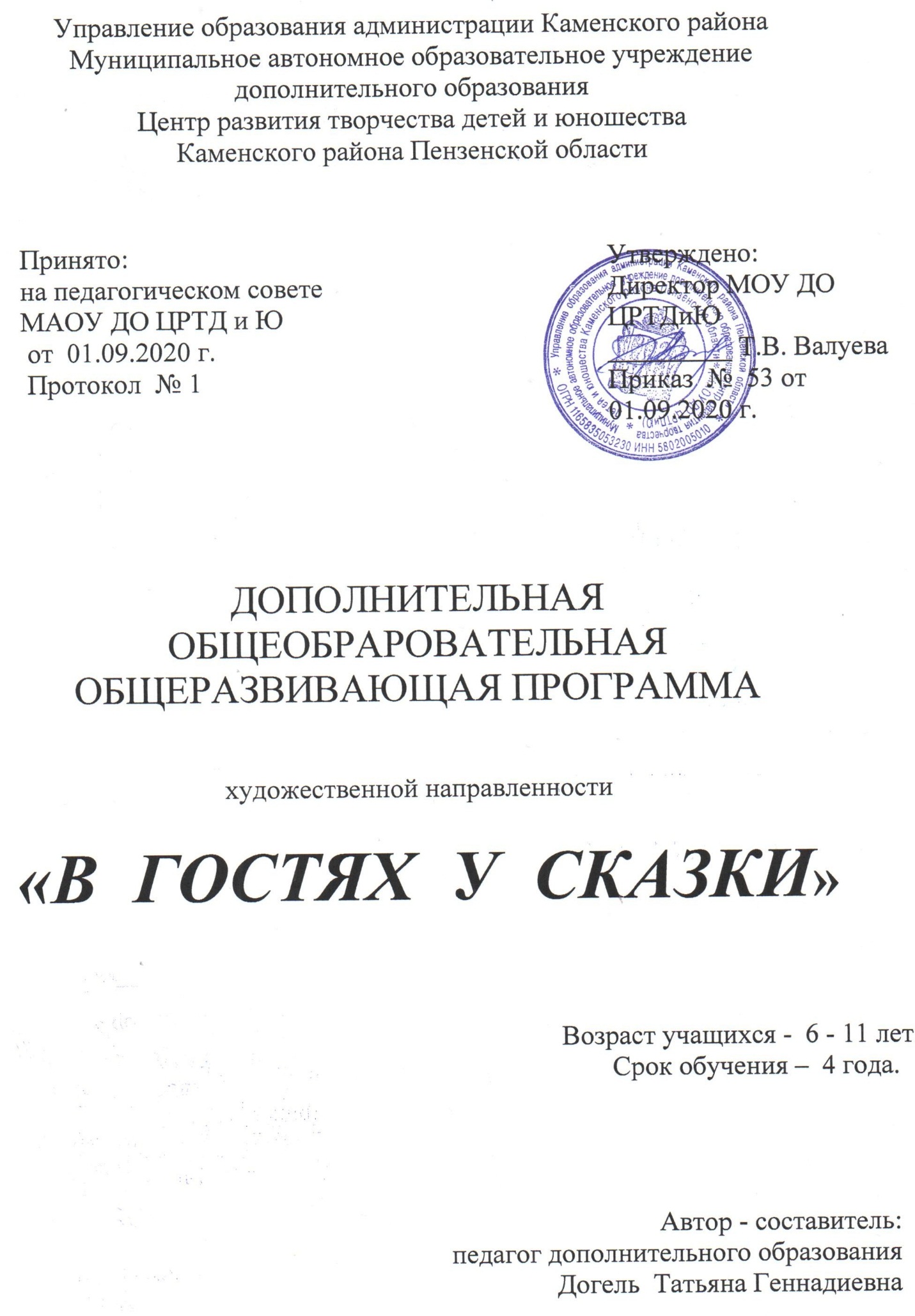 Каменка,  2020 г.СодержаниеПояснительная записка. Планируемый  результатУчебный планКалендарный график образовательного процессаРабочие программыОрганизационно-педагогические условия реализации программыФорма аттестации. Система контроля качества освоения программы.	Пояснительная запискаДополнительная общеобразовательная  общеразвивающая  программа «В гостях у сказки» - авторская, художественной направленности, по уровню освоения – базовая. Программа рассчитана на учащихся в возрасте от 6 до 11 лет и реализуется в течение 4 лет на базе  Муниципального автономного образовательного  учреждения  дополнительного  образования  Центра развития творчества детей и юношества Каменского района в объединении «Кукольный театр».Программа разработана в соответствии со следующими  нормативными документами:- Федеральный закон Российской Федерации от 29 декабря 2012 г. 273-ФЗ  Об образовании в Российской Федерации;- Приказ Министерства просвещения Российской Федерации от 9 ноября 2018 г. № 196 «Об утверждении Порядка организации и осуществления образовательной деятельности по дополнительным общеобразовательным программам»;-Постановление Главного государственного санитарного врача РФ  от 28.09. 2020 г. № 28 СП 2.4.3648-20 «Санитарно-эпидемиологические требования к организациям воспитания и обучения, отдыха и оздоровления детей и молодежи»;  - Письмо от 18.11.2015 г. № 09-32-42 «методические рекомендации по проектированию дополнительных образовательных программ»- Устав   и локальные акты МАОУ ДО ЦРТД и Ю:- Положение о дополнительных общеразвивающих программах, реализуемых в объединениях дополнительного образования детей МАОУ ДО ЦРТД и Ю.- Положение о промежуточной аттестации и аттестации по итогам завершения программы.Программа «В гостях у сказки» вводит учащегося в мир театрально-игровой деятельности и  знакомит с основами кукольного театра.Вид программы – авторская.По срокам реализации программа – долгосрочная т. к. рассчитана на 4 года обучения.По направлениям  деятельности – профильная, т. к. имеет одну образовательную  область - театральную.Актуальность         Государство  ставит перед образованием цель:  воспитание ответственного, инициативного, компетентного гражданина России.    Программа «В гостях у сказки» отвечает современным тенденциям в развитии образования и воспитания. Найдены эффективные приемы, рациональные  решения, которые  вводят процессы обучения и воспитания на новый современный уровень. Программа направлена  на активность подрастающего поколения, на самостоятельность мышления, творческий  подход  к преобразованию окружающего мира,  на достижении положительных изменений в жизни общества. Новизна     Занимательность   работы,   по программе,   способствует концентрации   внимания, стимулирует память, развивает коммуникативные качества,  формирует  эстетический вкус,   воображение,  воспитывает  волю, инициативность,  создаёт   положительный  эмоциональный  настрой, снимается  напряжённость, является  стимулом воспитания трудолюбия.     Педагогическая целесообразность программы:         Данная образовательная программа педагогически целесообразна, т.к.  она апробирована и при её реализации  создаётся среда, в которой каждый учащийся чувствует себя комфортно, имеет возможности для творческой самореализации, приобретает опыт успешности, самостоятельности. Навыки, которые учащиеся могут получить,  обучаясь по ней, могут пригодиться им как в учебной деятельности, так и во внеурочной работе. Кроме того, полученные знания могут использоваться и в дальнейшей жизни.       Концепция и содержание настоящей программы  материализует  идею творческого развития  каждого.  А личностно-ориентированный, интегрированный и культурологический  подходы  к  образованию позволяют реализовать  концепцию  настоящей программы в полном объеме и добиться стабильных позитивных результатов. Основные идеи, которые легли в основу  работы, являются идеи педагогики гуманизма, сотрудничества, формирование единого воспитательного развивающего пространства. А ведущая  идея — создание комфортной среды общения, развитие способностей, творческого потенциала каждого учащегося. Обучение по  программе отличается практической и гуманитарной направленностью.           Реализация программы позволяет включить механизм воспитания каждого члена коллектива и достичь комфортных условий для творческой самореализации. 
               Программа предоставляет возможность, помимо получения базовых знаний, эффективно готовить учащихся  к освоению накопленного человечеством социально-культурного опыта, безболезненной адаптации в окружающей среде, позитивному самоопределению. Программа «В гостях у сказки» существенно отличается от аналогичных изданий. Так как в ней много нового не характерного для программ этого типа. 1. Ещё в начале девяностых годов возникла потребность в  создании методики  психологической коррекции, названной «драматической психоэлевацией», рассчитанной на  учащихся с трудностями поведения и общения.  А главный инструмент этой методики — кукольный театр. В программу внедрены методы  куклотерапии,  сказкотерапии и арт-терапии. Что непременно поможет гармонично развивать личность и решать проблемы психологического характера.       2. В программе  предусмотрены занятия литературным творчеством.В каждом учащимся заложены огромные творческие возможности, и чтобы их развить, необходимо, как можно раньше приобщить детей к литературному творчеству. Увлечение литературой, желание узнать как можно больше, попробовать самому создать художественное произведение способствуют расширению кругозора, лучшему усвоению предмета в школе, развивают творческое мышление. А их оригинальность ярко выражается в характере и тематике самостоятельных, конструировании. Ведь литературно-творческие занятия способствуют идейно-эстетическому воспитанию и развивают культуру чтения художественных произведений.3. Программа оригинальна. Каждый из программных этапов служит логическим продолжением предыдущего, а последний - обобщающим. Причем практическая деятельность постепенно усложняется, обогащается за счет заданий творческого характера. И хотя программа подчинена одной целью, педагог может начинать обучение  по ней с любого раздела. Что никак не отразиться на качестве и содержании преподаваемого  предмета.              Всё это способствует развитию личности учащихся, воспитанию его характера, формированию его волевых качеств, целеустремлённости, настойчивости, умения доводить начатое дело до конца. Учащиеся научатся анализировать собственную деятельность.         Программа позволяет средствами театрализованной деятельности решать воспитательные  задачи, развивать творческие способности учащихся, учит видеть прекрасное в жизни и в людях, развивает стремление самому нести в жизнь прекрасное и доброе. И все выше сказанное позволяет утверждать, что образовательная программа «В гостях у сказки»  отвечает всем требованиям, оригинальна, и соответствует реальным запросам, в любом учреждении.Цель программы: Сформировать творчески - активную личность способную к самовыражению и самореализации в современном мире средствами  театральной  деятельности.Задачи: Ознакомить учащихся с универсальным «языком» искусства - средствами художественно-образной выразительностиСоздать  условия для свободного экспериментирования с художественными  материалами и инструментами Расширить и конкретизировать представления учащихся о театральных профессияхРазвить  творческий  потенциал  в решении жизненных задачПриобщить к духовным и культурным ценностям мировой культуры и искусства.              В результате освоения данной образовательной  программы  у учащихся будет сформирован учебно-познавательный интерес и желание приобретать новые знания и умения.Настоящая программа, является  альтернативой уже существующим программам т. к.  она больше акцентирована на творческую деятельность и составлена с учетом гибкой и мобильной специфики дополнительного образования.Характеристика возрастных особенностей          У учащихся  6-7 лет идет развитие творческого воображения, этому способствуют различные игры, неожиданные ассоциации, яркость и конкретность представляемых образов и впечатлений, формируется способность сравнивать и обобщать.            У учащихся  7- 8 лет  совершенствуется долговременная память. Учащийся начинает запоминать не только увиденное, но и услышанное на длительный период,   совершенствуется долговременная память, появляются аналитические способности. Для изучения он  использует наблюдение, поиск, рассматривание, чтобы сравнить изучаемый предмет со своими знаниями о других вещах,  появляется образное мышление, повышается внимательность.           У учащихся  8 – 9 лет происходит расцвет творческих способностей. Учащиеся обладают хорошо развитым логическим, критическим и познавательным мышлением. В этот период хорошо предлагать выполнять сложные задания, позволяющие расширять уже имеющиеся знания, тренировать полученные знания.Учащихся  9 - 10 лет  очень активны. Они хорошо мыслят, отличаются большой жизнерадостностью, внутренней уравновешенностью, постоянным стремлением к активной практической деятельности. В этом возрасте учащиеся настойчивы и  инициативны.  Их увлекает совместная коллективная деятельность. Они любят коллективные игры, особенно захватывают игры, содержащие тайну приключения, поиск.Программа «В гостях у сказки» рассчитана на 4 года обучения для учащихся от 6 до 11 лет. Группы формируются с учётом возрастных особенностей. В группах занимаются мальчики и девочки. Наполняемость групп зависит от продолжительности обучения в объединении:           В группе первого года обучения – от 15 до 20 человек, в группе второго и третьего года обучения количество учащихся может составлять – от 12 до  15 чел, группе  четвёртого года  обучения – от 8 до 10 чел. Набор учащихся в объединение – свободный.          Для приёма учащегося  в группу необходим, прежде всего, его интерес к театральному искусству и желание развиваться в этом направлении, познавать многогранный, необъятный мир театра. Приём производится на основе заявления родителей  учащихся. Состав групп - постоянный.             Занятия в соответствии с расписанием в группах 1-го года обучения проводятся 2 раза в неделю по 2 учебных часа (по 30 минут)  с 1 десятиминутным перерывом.   Занятия в группах  2-го , 3-го и 4-гогода обучения проводятся 3 раза в неделю по 2 учебных часа (по 45 минут) с 1 десятиминутными перерывами. Объем учебного времени  составил 792 часа.        На первом году обучения количество часов составляет 144. На втором и последующих годах обучения количество часов составляет 216.Каждый уровень имеет свою логическую структуру. Программа включает как коллективную, так и индивидуальную работу.          Форма реализации программы – очно-заочная. Реализация программы рассчитана на  4года и включает в себя  2  уровня освоения  предлагаемых умений и навыков:1. Ознакомительный2. Базовый Ознакомительный  (первый год обучения).Основная цель работы на первом этапе – активизация познавательных интересов, расширение информированности  учащихся для дальнейшей деятельности.
Основные задачи:
-    ознакомить с многообразием различных видов театрального искусства, приобщить к театральной культуре в системе искусств;
-    оказать помощь в овладении навыками межличностного общения и совместной деятельности в группе;
-    выявить индивидуальные особенности, творческие возможности учащихся.Учащиеся  первого года обучения знакомятся с историей русского кукольного театра, получают начальные представления о театре, как виде искусства, его художественно-воспитательном значении в жизни общества, о роли коллективного творческого труда в искусстве театра, об основных компонентах спектакля и их выразительном значении.  Учащиеся  овладевают основами зрительской культуры, учатся руководствоваться чувством коллективизма и дружбы при подготовке и обсуждении спектаклей, игр-драматизаций, сценических отрывков и т. д.По  окончании  ознакомительного  уровня учащиеся знают основные театральные  профессии,  могут  создавать  образы  животных с  помощью выразительных   пластических  движений,  владеют  навыками  работы  в коллективе.Базовый (второй  , третий  и четвертый  год обучения).Основная цель – формирование знаний, умений и навыков для практического применения и оказание содействия в процессе саморазвития.
Соответственно, основными задачами деятельности на втором этапе являются:- овладение практическими навыками и совершенствование деятельности
-    формирование  внутренней мотивации учащихся к развитию собственного творческого потенциала;Учащиеся  второго и третьего года обучения получают более полное представление о театре, его синтетической природе, его связях с другими видами искусства (кино, литература, изобразительное искусство, музыка); о театральных жанрах (комическом и героическом). Учащиеся учатся умению выразить свое представление о том или ином персонаже   пьесы,   индивидуально   или  коллективно  инсценировать   увиденное, услышанное, получая тем самым возможность развивать  навыки анализа исполнителя.       По окончании базового уровня учащиеся понимают особенности театрального искусства его отличия от других видов искусств, могут создавать образы с помощью жестов и мимики, сочинять этюды с заданными обстоятельствами, действовать с воображаемыми предметами, импровизировать на темы знакомых сказок.Четвёртый  год обученияОсновная цель – формирование компетентности в изучаемой области искусства, совершенствование творчества в процессе самореализации.Задачи:
- формировать социально-адаптированную, творчески активную личность;
- ориентировать на жизненное и профессиональное самоопределение.На этом уровне учащиеся  реализуют свои способности, полученные знания и  умения через выступления, участие в различных проектах; создают самостоятельные творческие работы. Проявляют инициативу и уверенность в правильности выбора своей деятельности.        По окончании базового уровня учащиеся знают  отличительные особенности различных видов кукол, умеют пользоваться интонациями, выражающими различные эмоциональные состояния, сочинять индивидуальный или групповой этюд на заданную тему, применять полученные знания на практике.Содержание программы построено от простого к сложному, что способствует увеличению количества часов. Коллективная работа способствует сплочению учащихся, учит их взаимоуважению и взаимопомощи. Индивидуальная работа  дает возможность учащимся  полностью овладеть программным материалом, оказывает большое положительное влияние на поведение, формирование нравственных качеств личности учащегося , способствует его активизации. Планируемые результатыЛичностные результаты:1.  Овладение начальными навыками адаптации в динамично изменяющемся и развивающемся мире;2.  формирование мотивации к творческому труду, работе на результат;3.  развитие умения адекватно анализировать и определять свои личные особенности;4.  приобретение первоначальных навыков совместной продуктивной деятельности, сотрудничества, взаимопомощи.Метапредметные  результаты:а) ставить цели и планировать личную учебную деятельность;б) оценивать собственный вклад в деятельность группы;в) проводить самооценку уровня личных учебных достижений; 2. Овладеют опытом межличностной коммуникации, корректным ведением диалога;  научатся участвовать в работе группы в соответствии с обозначенной целью.Предметные результаты:а) приобретать знания (включая современные технологические достижения) и применять свои профессиональные знания;б) воплощать свой творческий замысел;в) участвовать в культурной жизни общества.Учебный пландополнительной общеобразовательной общеразвивающей программыхудожественной направленности «В гостях у сказки».Календарный график образовательного процесса Дополнительная общеобразовательная общеразвивающая программахудожественной направленности «В гостях у сказки»(1 год обучения)Календарный график образовательного процесса Дополнительная общеобразовательная общеразвивающая программахудожественной направленности «В гостях у сказки»(2 год обучения)Календарный график образовательного процесса дополнительная общеобразовательная  общеразвивающая программахудожественной направленности «В гостях у сказки»(3 год обучения)Календарный график образовательного процесса на дополнительная общеобразовательная общеразвивающая программахудожественной направленности «В гостях у сказки»(4 год обучения)Организационно- педагогические условия реализации программы        Важную роль в реализации программы играет учет возрастных и индивидуальных особенностей учащихся, правильный подбор методов и средств обучения соответственно целям и содержанию занятия и эффективность их применения, доброжелательный психологический климат на занятиях.Материально-техническое оснащение:Учебный кабинет, столы- 6 шт., стулья, – 15 шт.  демонстрационная доска, актовый зал.Материалы: ткань, нитки, цветная и белая бумага– 15 шт., картон – 15 шт., клей  ПВА– 15 шт., пластилин– 15 шт., краски– 15 шт., гуашь– 15 шт..Инструменты: иголки – 15 шт.,  ножницы – 15 шт.,  кисточки – 15 шт.. Дидактические материалы по темам: «Пензенские театры», «Театральные профессии», «Куклы», «Писатели и поэты», «Искусство».Музыкальный центр, видео – аппаратура, осветительная аппаратура, ширма.Кадровое обеспечение:Наличие педагога реализующего данную программу.Методическое обеспечение образовательного процессаУчебно-воспитательный процесс имеет развивающий характер, т. е. направлен на развитие природных задатков учащихся, на реализацию их интересов и способностей.         Усвоение учащимися учебного материала зависит от выбора форм проведения занятий, от поддержания интереса к изучаемым темам.   Программа «В гостях у сказки» предполагает использование следующих приемов: обсуждение, самоанализ, коллективный анализ. А также использование методических разработок и планов, конспектов занятий, методических указаний  и рекомендаций. Необходимо использование компьютера;  развивающих и диагностических процедур: тесты, кроссворды; дидактические материалы: альбомы, репродукции, стихи, легенды, высказывания и проч.. В процессе реализации данной программы используются различные формы обучения. Формы проведения учебных занятий подбираются с учетом возрастных и психологических особенностей учащихся и задач программы. В результате занятий у учащихся развиваются навыки коммуникабельности, творческая и познавательная активность, эстетический вкус, интерес к художественному слову и русскому языку.     Наиболее часто используемые  формы занятий: познавательная игра, инсценировка, защита творческого проекта, коллективное творческое дело (КТД), практическое занятие, тематические задания по подгруппам, учебная игра, творческая мастерская.             Основной формой работы являются учебные занятия. Отчет по работе проходит в форме выступлений, конкурсов, выставок. Кроме   вышеперечисленных  приемов обеспечение программы включает в себя проведение таких занятий как: 1. Занятие- лекция  проводится с  использованием иллюстрированного материала, фильмов, слайдов.  С целью   получения информации о театральном искусстве.                                                                                                                                                                                                                                                                                                                                                                                                                                                                                                                                                                                                                                2. Занятие–беседа  осуществляется  с  целью формирования навыка коллективной работы и навыка общения. 3. Занятие-этюд   предполагает     выполнение упражнений с анализом пластической реакции, развитие мимических,  жестовых навыков.                                                                                                                                                                                                                                                                                                                                                                             4. Игра - драматизация  проводится с целью  развития  речи учащихся и их двигательной культуры.5. Занятие–спектакль совершенствует  технику сценической речи, формирует навык   коллективной работы и творческой дисциплины.6. Занятие–путешествие осуществляет развитие творческих способностей, фантазии и воображения у учащихся.7. Занятие–погружение формирует   нравственное отношение к культурным ценностям.8. Занятие–представление осуществляет формирование навыка согласованности действий.Основными элементами технологии проведения занятий являются:постановка задачи;мотивация творческой деятельности;совместная практическая деятельность педагога  и учащегося;практическая деятельность детей под контролем педагога;самостоятельная работа;выполнение различных творческих заданий.Педагогические технологии программы сориентированы на решение сложных психолого-педагогических задач: научить ребенка самостоятельно работать, общаться, прогнозировать и оценивать результаты своего труда, искать причины затруднений и уметь преодолевать их. Технология «ТРИЗ».Теория Решения Изобретательских Задач  Цель технологии –  формирование мышления обучающихся, подготавливает их к решению нестандартных задач в различных областях деятельности, обучение творческой деятельности.
Принципы технологии ТРИЗ:
- снятие психологического барьера перед неизвестными проблемами;
- гуманистический характер обучения;
- формирование нестандартного образа мышления;
- практико-ориентированное внедрение идей.
       Технология ТРИЗ создавалась как стратегия мышления, позволяющая делать открытия каждому .
Театральная игра – исторически сложившееся общественное явление, самостоятельный вид деятельности, свойственный человеку.
Задачи. Научить ориентироваться в пространстве, равномерно размещаться на площадке, строить диалог с партнером на заданную тему; развивать способность произвольно напрягать и расслаблять отдельные группы мышц, запоминать слова героев спектаклей; развивать зрительное, слуховое внимание, память, наблюдательность, образное мышление, фантазию, воображение, интерес к сценическому искусству; упражнять в четком произношении слов, отрабатывать дикцию; воспитывать нравственно-эстетические качества.Технология исследовательского (проблемного) обучения.
          Технология исследовательского (проблемного) обучения, при которой организация занятий предполагает создание под руководством педагога проблемных ситуаций и активную деятельность учащихся по их разрешению, в результате чего происходит овладение знаниями, умениями и навыками; образовательный  процесс  строится как поиск новых познавательных ориентиров.  Учащийся самостоятельно постигает ведущие понятия и идеи, а не получает их от педагога в готовом виде.
            Особенностью данного подхода является  реализация  идеи  «обучение через открытие»: учащийся  должен сам открыть явление, закон, закономерность, свойства, способ решения задачи, найти ответ на неизвестный ему вопрос. При этом он в своей деятельности может опираться на инструменты познания, строить гипотезы, проверять их и находить путь к верному решению.    Трудность управления проблемным обучением состоит в том, что возникновение проблемной ситуации – индивидуально, поэтому от педагога требуется использовать подход, способный вызвать активную  познавательную  деятельность.Игровые технологии
            Игровые технологии  обладают средствами, активизирующими и интенсифицирующими деятельность учащихся. В их основу положена педагогическая игра как основной вид деятельности, направленный  на усвоение общественного опыта.              Педагогическая игра обладает существенным признаком – четко поставленной целью обучения и соответствующим ей педагогическим результатом, которые могут быть обоснованы, выделены в явном виде и характеризуются учебно-познавательной направленностью. 
Цели игровых технологий обширны:
-дидактические: расширение кругозора, применение ЗУН на практике, развитие определенных умений и навыков;
-воспитательные: воспитание самостоятельности, сотрудничества, общительности, коммуникативности;
-развивающие: развитие качеств и структур личности;
-социальные: приобщение к нормам и ценностям общества, адаптация к условиям среды.
          Игровые технологии могут применяться педагогами в работе с учащимися различного возраста, и используются при организации занятий по всем направлениям деятельности, что помогает  ощутить себя в реальной ситуации, подготовиться к принятию решения в жизни.Формы  аттестации. Система контроля качества  освоения          программыПри освоении каждого этапа программы предусмотрена начальная и контрольная диагностика, целью которой является определение:- артистических способностей;- художественно-словесной выразительности;- способности к импровизации;         Для определения результативности используются следующие формы контроля знаний, умений и навыков учащихся: творческие задания, этюды, упражнения, презентации, тестирование, выставки, выступления.На основе полученных данных осуществляется индивидуализация и дифференциация процесса обучения. Это способствует созданию ситуации успеха, формирует у учащихся положительные чувства.      Развитие такого широкого комплекса способностей открывает перед учащимся возможность активного проявления себя в самых различных видах деятельности и социальных ролях.  Подведение итогов по результатам освоения материала данной программ педагог  контролирует   качество полученных знаний,  умений и навыков в соответствии с определёнными критериями показателей, а также осуществляет оперативное управление учебным процессом,  обеспечивает выполнение обучающей,  проверочной,  воспитательной и корректирующей функций.         Формы подведения итогов реализации дополнительной образовательной программы являются: участия в районном и областном смотре кукольных театров, выполнение практических заданий, конкурсы, выставки, презентации творческих работ.        Освоение разделов программы могут контролироваться в форме защиты творческих работ; проведения спектакля. Промежуточная аттестация учащихся включает в себя проверку теоретических знаний и практических умений и навыков. Промежуточная аттестация учащихся может проводиться в следующих формах: выполнение творческих работ, самостоятельные работы репродуктивного характера; тестирование, участия в районном смотре кукольных театров. Промежуточная аттестация учащихся проводится два раза в год : в конце первого полугодия (декабрь) и  в конце второго полугодия (май) на первом – третьем  годах обучения, а в конце четвертого года – итоговая аттестация.Итоговая аттестация учащихся проводится по окончании  обучения  по дополнительной общеобразовательной общеразвивающей программе. Итоговая аттестация учащихся может проводиться в следующих формах: спектакли, защита творческих работ, тестирование.  Результаты итоговой аттестации учащихся оцениваются таким образом, чтобы можно было определить: насколько достигнуты прогнозируемые результаты дополнительной образовательной программы каждым учащимся;полноту освоения дополнительной образовательной программы;результативность самостоятельной деятельности учащегося в течение всех годов обучения.Критерии оценки уровня теоретической и практической подготовки:Высокий уровень: - свободное оперирование знаниями, умениями и навыками, полученными на занятиях; - свобода восприятия теоретической информации; - высокая активность, быстрота включения в творческую деятельность, в коллективную работу (инициативность); - большая степень самостоятельности и качество выполнения творческих заданий; - свобода владения специальным инструментами, материалами и оборудованием; - широта кругозора; - творческое отношение к выполнению практического задания; -аккуратность и ответственность при выполнении работы; - развитость специальных способностейСредний уровень: - хорошее оперирование знаниями, умениями и навыками, полученными на занятиях; - невысокая степень активности, невысокая инициативность; - небольшая степень самостоятельности при выполнении творческих заданий, когда ребёнок нуждается в дополнительной помощи педагога; - не очень высокое качество выполнения творческих заданий.Низкий уровень: - слабое оперирование знаниями, умениями, полученными на занятиях; - слабая активность включения в творческую деятельность, выполняет работу только по конкретным заданиям; - слабая степень самостоятельности при выполнении творческих заданий (выполнять творческие задания только с помощью педагога); - учащийся проявляет интерес к деятельности, но его активность наблюдается только на определенных этапах работы.           На основе данных критериев осуществляется дифференцированная работа с учащимися с использованием индивидуально - личностного подхода.Результаты  аттестации фиксируются в «Протоколе». Если учащийся полностью освоил образовательную программу ему выдаётся «Свидетельство об окончании обучения по дополнительной общеобразовательной  общеразвивающей  программе».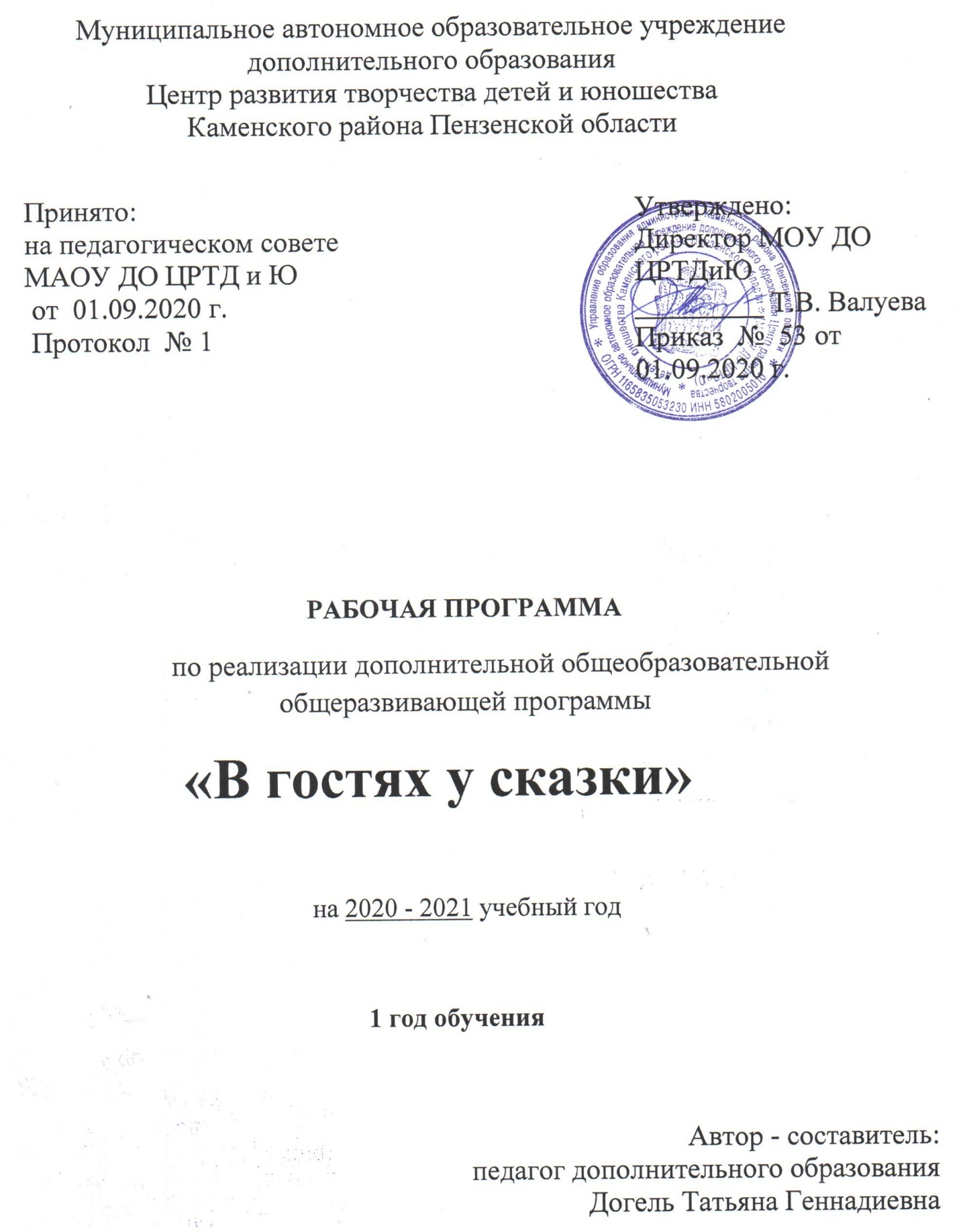 Структура программы I.  Пояснительная записка       - Характеристика учебного предмета, его место и роль в образовательномпроцессе;  - Срок реализации учебного предмета;  - Объем учебного времени;  - Форма проведения учебных аудиторных занятий;  - Цель и задачи учебного предмета;  - Обоснование структуры программы учебного предмета;  - Методы обучения;   - Описание материально-технических условий реализации учебного предмета; II.Планируемые результаты.III.Учебно-тематический план.IV.Содержание рабочей программы.V. Методическое обеспечение учебного процесса.VI.Система контроля и оценивания результатов.VII. Список рекомендуемой методической литературы.VIII. Приложение.Пояснительная запискаРабочая программа первого года обучения   разработана согласно Федеральному закону  Российской Федерации от 29 декабря 2012 г. 273-ФЗ  Об образовании в Российской Федерации;- Приказ Министерства просвещения Российской Федерации от 9 ноября 2018 г. № 196 «Об утверждении Порядка организации и осуществления образовательной деятельности по дополнительным общеобразовательным программам»;Первый год обучения является начальной ступенью в комплексе освоения программы «В гостях у сказки». Программа рассчитана на обучение учащихся 6-7 лет.      Реализация данной программы будет способствовать лучшемуосвоению основной программы, являющейся базовой в  театральном  направлении и в понимании того, что такое кукольный театр.    Характеристика возрастных особенностей       У учащихся  6-7 лет идет развитие творческого воображения, этому способствуют различные игры, неожиданные ассоциации, яркость и конкретность представляемых образов и впечатлений, формируется способность сравнивать и обобщать.     Основной  вид  деятельности  - игра. Поэтому освоение  программы 1года обучения  будет проходить под девизом «Учимся играя». Детские игры непросто приносят удовольствие учащимся, но и подготавливают их к будущей взрослой жизни в социуме, воспитывают, развивают и обучают. В процессе игры формируются и совершенствуются психические  процессы,  создаются благоприятные условия для развития творческого потенциала учащегося.   Программа 1года  учитывает особенности учащихся 6-7 лет и  предполагает приобретение знаний, умений и навыков, освоение основных тем по разделам, а также навыки  общения со своими сверстниками.       Изучаемые разделы программы:  «Театр как вид искусства», «Театр кукол» ,   «Рождение спектакля»,  «Театральная деятельность» .Срок реализации-1 год.Программа 1года обучения предназначена для учащихся,  поступивших в образовательное учреждение в возрасте   6  лет.Объем учебного времени.Объем учебного времени  на первом году обучения составляет 144часа.Форма  проведения  учебных  аудиторных  занятий : групповая(15  человек), рекомендуемая  продолжительность  занятия - 45 минут. Занятия проходят в соответствии с расписанием в группах 1-го года обучения- 2 раза в неделю по 2 учебных часа с 1 десятиминутным перерывом.          Форма обучения - очно-заочная. Цель:  Приобщение учащихся к основам театрального искусства  посредством игровой деятельности   и устойчивое развитие   их  творческихспособностей.  Задачи:1. Привитие  интереса  к  самодеятельному театру кукол, через создание условий для творческой  фантазии  каждого. 2. Развитие   внимания  и воображения.             3. Развитие навыков  самостоятельного  творческого  образного       мышления и творческой инициативы.4. Воспитание бережного отношения к  собственному труду и труду окружающих. Формы проведения занятийТеатрализованные игры, беседы, репетиционные занятия, постановка этюдов, постановочные занятия, информационные занятия, «творческие мастерские»Методы обученияигровой метод;  репродуктивный метод; практико-ориентированный метод; проблемный метод;   рефлексивный метод(видеть проблему; анализировать сделанное – что получилось, почему не получилось, видеть трудности, ошибки); метод стимулирования учебно-познавательной деятельности ( определённые поощрения в формировании мотивации).Описание материально-технических условийМатериально-  техническая база образовательного учреждения должнасоответствовать санитарным и противопожарным нормам,  нормам охранытруда. Материально-технические условия реализации предмета: •  учебная аудитория, соответствующая требованиям санитарных норми правил, желательно с ковровым покрытием; •  стол - 6  шт.;•  стулья  -15 шт.; •  музыкальный центр -1 шт.; •  компьютер -1 шт., оснащенный звуковыми колонками; •  фонотека; 	•  использование сети Интернет; •  набор детских музыкальных инструментов:  бубны -2 шт.,  свистульки -5 шт., Трещотки – 2 шт.,  колокольчики -5 шт.; Учащиеся должны иметь спортивную форму;  удобную,  нескользкуюобувь.  Планируемые результаты          В результате освоения данной образовательной  программы  у учащихся будет сформирован учебно-познавательный интерес и желание приобретать новые знания и умения.Предметные   результаты:навыки владения голосом,  средствами пластической выразительности при создании образа; владение  навыками  координации движений.Метапредметные   результаты:умение самостоятельно планировать свои действия в соответствии с поставленной задачей; умение координировать свои действия с другими учащимися;навыки коллективного творчества.Личностные   результаты:приобретение первоначальных навыков совместной продуктивной деятельности сотрудничества и взаимопомощи.Учебно-тематический план1 год обучения.Содержание.Тема. Вводное занятие.Теория. Введение в предмет. Знакомство с группой. Правила поведения в объединении. Задачи и содержание работы. Знакомство с техникой безопасности.Практика. Анкетирование. Изучение способностей учащихся. Выбор органов самоуправления.Контроль. Творческая игра  «Калейдоскоп талантов»Раздел "Театр как вид искусства".Тема. Детский театр.Теория. ТЮЗ. Школьный театр.Практика. Театральная игра.Контроль. Выполнение творческого задания. Тема. Театральные профессии.Теория.Творцы сценического чуда.Практика. Выполнение творческих работ.Контроль. Защита творческих работ.Тема. Театральный этикет.Теория.Правила поведения в театре. Практика. Ролевые игра «Мы в театре».Контроль. Опрос.Тема. Театральная азбука.Теория. Азбука театра - маленькая театральная энциклопедия.Практика Составление театрального словаря. Контроль. Викторина.                                          Раздел "Театр кукол".Тема. История возникновения кукол.Теория. Происхождение кукол.Практика. Изготовление куклы – оберега.Контроль. Творческое задание.Тема.Виды кукол.Теория. Многообразие кукольного мира. Практика.Конкурс рисунков «Моя любимая кукла».Контроль. Выставка детских работ.Тема. Куклотерапия.Куклы из ниток.Теория.Кукла своими руками.Практика. Изготовлениекукол из ниток.Контроль. Мини- выставка.Тема. Изготовление пальчиковых кукол.  Теория.Маленькие «артисты». Практика. Изготовление пальчиковых кукол.Контроль. Мини – выставка.Тема. Техника вождения пальчиковыми  куклами.Теория. Положение рук во время движения кукол.Практика. Движение пальчиковых кукол.Контроль.  Разыгрывание диалогов между куклами.Тема. Изготовление  кукол и поделок  из бумаги и картона.Теория.Возможности бумаги.Практика.Изготовление  кукол и поделок  из бумаги и картона.Контроль. Презентация. Тема. Реставрация кукол (из бумаги и картона).Теория. «Скорая помощь» куклам.Практика. Реставрация кукол из бумаги и картона.Контроль. Выставка работ.                              Раздел "Рождение спектакля".Тема.Актёрское мастерство. Образ театрального героя. Теория. Искусство создания образа.Практика. Упражнения-погружения.Контроль. Этюды.Тема.  Работа над ролью в спектакле.Теория.Процесс вживанияв персонаж.Практика. Разыгрывание диалогов сказочных персонажей.Контроль. Инсценировка сказки.Тема.Этапы работы над спектаклем.Теория.Работа над пьесой.Практика.Театрально – постановочная работа.Контроль. Выступление.Тема.   Работа над спектаклем (репетиции).Теория. Постановочно – творческая работа.Практика.  Репетиции: с  текстом, за столом, фрагментов, эпизодов, общие, на сцене, с музыкой, без ширмы, с ширмой, индивидуальные и генеральные.Контроль. Показ спектакля.Тема.Выступление.Практика. «Перенос» знаний на сцену.Контроль. Показ спектакля.Тема. Работа над спектаклем (анализ работы и работа над ошибками).Теория. Анализ выступления.Практика. Отработка ошибок спектакля.Контроль. Этюды.Раздел "Театральная деятельность".Тема. Сценическая речь(сценические особенности и общие основы актёрского искусства).Теория. Многообразие и многофункциональность языка.Практика. Поговорки, смешилки, дразнилки.Контроль. Выполнение творческого задания.Тема.Сценические движения(сценические действия в предлагаемых обстоятельствах).Теория. « Разговор без слов».Практика Выполнение творческих заданий.Контроль. Выполнение этюдов.Тема. Арт – терапия. Кляксография.Теория. Эксперименты с красками.Практика Выполнение работы.Контроль. Выставка работ.Тема.Сказкотерапия. Рисование авторской сказки.Теория. Язык сказки.Практика.«Рисование сказки».Контроль. Игра-путешествие по сказкам.Тема.Театральная игра.Теория. Познание мира через игру.Практика. Игры народов мира.Контроль. Конкурс игр импровизаций.Тема. Культурно-образовательная деятельность(проведение праздников).Теория.«Что необходимо для проведения праздника?»Практика.Составление общих требований.Контроль. Проведение праздника – «День рождения друга».Тема. Итоговое занятие.Теория. Подведение итогов года.Практика. Награждение победителей.Методическое обеспечение программы:Методическое обеспечение учебного процесса    Обучение первого года  проходит в форме игровой деятельности,  с постановкой   игровых задач,  игровых действий под руководством педагога.  Занятия ведутся в групповой форме, но с индивидуальным  подходомк каждым из учащихся. Педагогу необходимо  создать  условия для проявления инициативы и самостоятельности ребёнка.  Также важно создать творческую атмосферу занятий,  атмосферудоброжелательности,  и вместе с тем -  осознанной дисциплины.       Учащийся может захотеть сам провести игру,  придумать новую.  Этаинициативность должна приветствоваться и развиваться педагогом.  На занятиях должна соблюдаться творческая дисциплина. Педагог развивает  мотивацию учащихся, поддерживает уверенность в дальнейших творческих успехах,  ставить новые задачи с учётом психофизических особенностей каждого.  Необходимо применение деятельностного подхода,   когда результат обучения зависит от того, насколько активно каждый  включается в творческую деятельность,  играет, выполняет задания и  этюды, обсуждает  работу других членов группы и т.д. Игровой метод не противоречит освоению программы и приобретению профессиональных понятий. Метод перемены ролей в одной и той же сюжетно-ролевой игревоспитывает гибкость и пластичность сценического поведения; коммуникативные навыки; развивает фантазию и воображение.  Практико-ориентированный метод подразумевает,  что   любое заданиевыполняется учащимся  в игровой форме на сценической площадке с однимпартнером или с группой .Проблемный  метод используется  при сочинении различных сюжетовигр.  С помощью   рефлексивного метода обсуждаются итоги занятия и  проходит их анализ. Система контроля и оценивания результатов        В процессе обучения педагог  контролирует   качество полученных знаний,  умений инавыков в соответствии с определёнными критериями показателей,  а также осуществляет оперативное управление учебным процессом,  обеспечиваетвыполнение обучающей,  проверочной,  воспитательной и корректирующейфункций.          Основной   формой промежуточной   аттестации по программеявляется тестирование с элементами творческого задания в конце первого и второго полугодия.        Итоговые занятия в форме показа творческих работ с приглашениемзрителей  проводятся в середине года.      Данная программа создана, в первую очередь, для развития заинтересованности и работоспособности учащихся,  подготовки их к следующему,  основному этапу обучения попрограмме "В гостях у сказки".  Поэтому уровень освоения программы учащимися может определяться не дифференцированной оценкой,  а по их работе в течение всего процесса обучения по следующим критериям: Высокий уровень: - свободное оперирование знаниями, умениями и навыками, полученными на занятиях; - свобода восприятия теоретической информации; - высокая активность, быстрота включения в творческую деятельность, в коллективную работу (инициативность); - большая степень самостоятельности и качество выполнения творческих заданий; - свобода владения специальным инструментами, материалами и оборудованием; - широта кругозора; - творческое отношение к выполнению практического задания; -аккуратность и ответственность при выполнении работы; - развитость специальных способностейСредний уровень: - хорошее оперирование знаниями, умениями и навыками, полученными на занятиях; - невысокая степень активности, невысокая инициативность; - небольшая степень самостоятельности при выполнении творческих заданий, когда ребёнок нуждается в дополнительной помощи педагога; - не очень высокое качество выполнения творческих заданий.Низкий уровень: - слабое оперирование знаниями, умениями, полученными на занятиях; - слабая активность включения в творческую деятельность, выполняет работу только по конкретным заданиям; - слабая степень самостоятельности при выполнении творческих заданий (выполнять творческие задания только с помощью педагога); - учащийся проявляет интерес к деятельности, но его активность наблюдается только на определенных этапах работы.           На основе данных критериев осуществляется дифференцированная работа с учащимися с использованием индивидуально - личностного подхода.Список литературы для педагога1.    Н.Ф. Сорокина  . Играем  в кукольный театр : программа « Театр  -творчество – дети»:  Пособие для воспитателей , педагогов дополнительного образования и музыкальных руководителей  детских садов.-4-е изд.,испр.и доп.- М.: АРКТИ, 2004.- 208с.2. Н.Ф. Сорокина  . Играем  в кукольный театр: Пособие для воспитателей , педагогов дополнительного образования и музыкальных руководителей  детских садов.- М.: АРКТИ, 2000.- 160с.3. Н.Ф. Сорокина  .  Сценарии театральных занятий . Календарное планирование : Пособие для воспитателей , педагогов дополнительного образования и музыкальных руководителей  детских садов.- М.: АРКТИ, 2004.-  288 с.4. Доронова Т.Н. Играем в театр : театрализованная деятельность  детей 4-6 лет : Методическое пособие    для воспитателей дошкольных  образовательных  учреждений. -М.: просвещение , 2004 .-127с. 5. Доронова Т.Н. Играем в театр :  Учебно- наглядное пособие для детей дошкольного возраста .-М.: Просвещение, 2004 .-64 с. . -М.: просвещение , 2004 .-127с. 6. Петрова Т.И., Сергеева Е.Л., Петрова Е.С. Театрализованные игры в детском саду: Разработки занятий для всех возрастных групп с методическими  рекомендациями .-М.: Школьная Пресса, 2004.-128 с. 7. Стрелкова Л.П. Уроки сказки.- М.: педагогика  .1990.-128с.8. Раугул Е.Р., Казырева М.Л. Театр в чемодане.- СПб.: Литера, 1998.- 176с.9. Антипина Е.А. Театрализованная деятельность  в детском саду: Игры , упражнения, сценарии.- М.: ТЦ Сфера, , 2003.-128 с. Пименова В.А. Театр на ладошках: Репертуарный сборник для дошкольников и школьников.- Воронеж: Издательство Воронежского государственного университета .-1998.-128с.10.  Генов Г.В. Теневой театр.  Для самых маленьких .-М.: Учпедгиз, 1961.-120с. 11. Караманенко  Т.Н. Кукольный театр- дошкольникам .-М.: Просвещение, 1969.-144с. 12. Петрова И.М. Театр на столе.- СПб.: ДЕТСТВО-ПРЕСС, 2003.-144с. 13. Царенко Л.И. От потешки к пушкинскому балу-М.: ЛИНКА-ПРЕСС,1999.-160 с.14. Калинина Р.Р. В гостях у Золушки .- Псков.- 1997.-136с.Литература, рекомендуемая для детейС.Маршак «Сказка о глупом мышонке»Русские народные сказки «Рукавичка», «Теремок», «Заюшкина избушка», «Репка», «Маши и медведь»А.С. Пушкин «Сказка о рыбаке и рыбке»Б. Гримм «Бременские музыканты»Г.Х.Андерсен «Дюймовочка»ПриложениеТеатральные игрыТеатральная игра «Угадай, что я делаю» Цель. Развивать память, воображение детей.Дети встают в круг. Каждый ребенок принимает определенную позу и оправдывает ее: — стоит с поднятой рукой (кладу книгу на полку, достаю конфету из вазы в шкафчике, вешаю куртку, украшаю елку и т. п.); — стоит на коленях, руки и корпус устремлены вперед (ищу под столом ложку, наблюдаю за гусеницей, кормлю котенка, натираю пол и т. п.); — сидит на корточках (смотрю на разбитую чашку, рисую мелом и т. п.); — наклонился вперед (завязываю шнурки, поднимаю платок, срываю цветок и т.п.).Педагог предлагает ребятам повторить игру «Угадай, что я делаю?» в движении.Дети ходят свободно по залу под музыку. Как только музыка заканчивается, ребята останавливаются, принимают определенные позы, затем оправдывают их (собираю цветы, наклонился за грибом и т. д.).Театральная игра «Одно и то же по-разному»или  «Угадай, что я делаю?» Цель. Развивать воображение, фантазию детей. Задачи: объяснять заданную позу; развивать память, воображение. Дети в творческом полукруге. Один ребенок придумывает свой вариант поведения, а дети должны догадаться, чем он занимается и где находится (человек идет, сидит, бежит, поднимает руку, слушает и т. д.).Одно и то же действие в разных условиях выглядит по-разному. Дети делятся на творческие группы, и каждая получает определенное задание.I группа получает задание сидеть. Возможные варианты: — сидеть у телевизора; — сидеть в цирке; — сидеть в кабинете врача; — сидеть у шахматной доски; — сидеть с удочкой на берегу реки и т. п.Театральная игра «Кругосветное путешествие»Цель. Развивать фантазию, умение оправдывать свое поведение.Дети в творческом полукруге. Педагог предлагает им отправиться в кругосветное путешествие: «Ребята, перед вами стоит задача: придумать, где будет проходить ваш путь — по пустыне, по горной тропе, по болоту; через лес, джунгли, через океан на корабле».Дети предлагают маршрут кругосветного путешествия, используя декорации корабля, избушки. Итак, маршрут кругосветного путешествия составлен, и дети начинают играть. В игре используются музыка народов мира, шумовые эффекты — гром, дождь, шум бури, шторм, костюмы и маски.Театральная игра «Сам себе режиссер»Цель. Создавать условия для импровизации мини-спектакля.Дети делятся на группы и самостоятельно сочиняют сюжеты мини-спектаклей; распределяют роли, уточняют вместе с педагогом развитие сюжета и фантазируют предлагаемые обстоятельства.Педагог будит творческое воображение и фантазию организаторов (режиссеров) мини-спектаклей, задает вопросы: «Какой это герой?» (Ленивый или трудолюбивый, добрый или злой, голодный или сытый, глупый или умный.)Игра в психологиюВедущий раздает игрокам листы бумаги и ручки и задает вопросы, на которые участники игры должны дать наиболее подробные описания в виде предложения. 
Например: 1. Какие ассоциации у вас вызывает понятие «поле»? 2. Какие ассоциации у вас вызывает понятие «океан»? 3. Какие ассоциации у вас вызывает понятие «лиса»? 4. Какие ассоциации у вас вызывает понятие «волк»? 
Исходя из мнения американских психологов, поле ассоциируется с жизнью, океан- с любовью, лиса- с женщиной, а волк- с мужчиной. 
Таким образом, гости описывают свое мнение о жизни, любви, мужчинах и женщинах. 
Затем ведущий собирает листы и зачитывает их. Ответы гостей могут быть самые необычные и забавные, что делает эту игру интересной.АвтобиографииДля этой игры нужны листки бумаги и ручки. Участникам раздают листки, а ведущий раздает задания. В чем они заключаются. Берутся известные сказочные персонажи или герои анекдотов. Например, Кощей Бессмертный, Карлсон, Баба Яга, Чапаев и т.д.
Далее участники пишут автобиографии своих героев, причем резюме должны быть выдержаны в корпоративном стиле, так, как если бы герой устраивался на работу в некую фирму.
Представляете резюме Бабы Яги? Особенно пункты «Опыт работы» и «Хобби и увлечения»? Это очень смешно и забавно.
Ну а выигрывает тот участник, который напишет резюме своего героя смешнее других.«Пропала собака»В конкурсе участвуют две команды по 3 человека в каждой. Их задача:
Дать объявление о том, что у них пропала собака. У кого объявление будет жалостливей, тот и выигрывает первую часть конкурса и получает за это 10 баллов.
Победителям можно вручить игрушечных собачек в качестве символа найденной собаки.ТаможняУчастники делятся на две команды. Первая команда — это таможня, а вторая — люди, которые едут за границу. Таможня не пропустит их, пока они не ответят на главный вопрос: «что вы в первую очередь возьмете с собой за границу?». Путешественники должны называть вещи, которые начинались бы на ту же букву, что и их имя.
 Кто назовет больше вещей, тот и выиграл.ПожарДля участия в конкурсе приглашаются несколько игроков, им вручается по два листа бумаги. Они должны представить, что у них дома случился пожар, и решить, какую вещь они спасли бы в первую очередь. Эту вещь они и должны нарисовать на первом листе. На втором листе они должны изобразить причину, по которой они спасут именно эту вещь.
Все бумаги складывают в два ящика первый ящик — это «предмет», второй — «причина». Затем ведущий вытаскивает по листу из обеих коробок. И получается интересный рассказ: «Я спасу телевизор, потому что по нему приятно ходить».Найди сердцеПо комнате или залу раскладываются сердечки. Ведущий дает гостям задание: найти как можно больше сердечек, которые спрятаны в самых неожиданных местах. Гости принимаются за поиски. Кто найдет больше сердечек, тот и выигрывает в конкурсе и, соответственно, получает приз.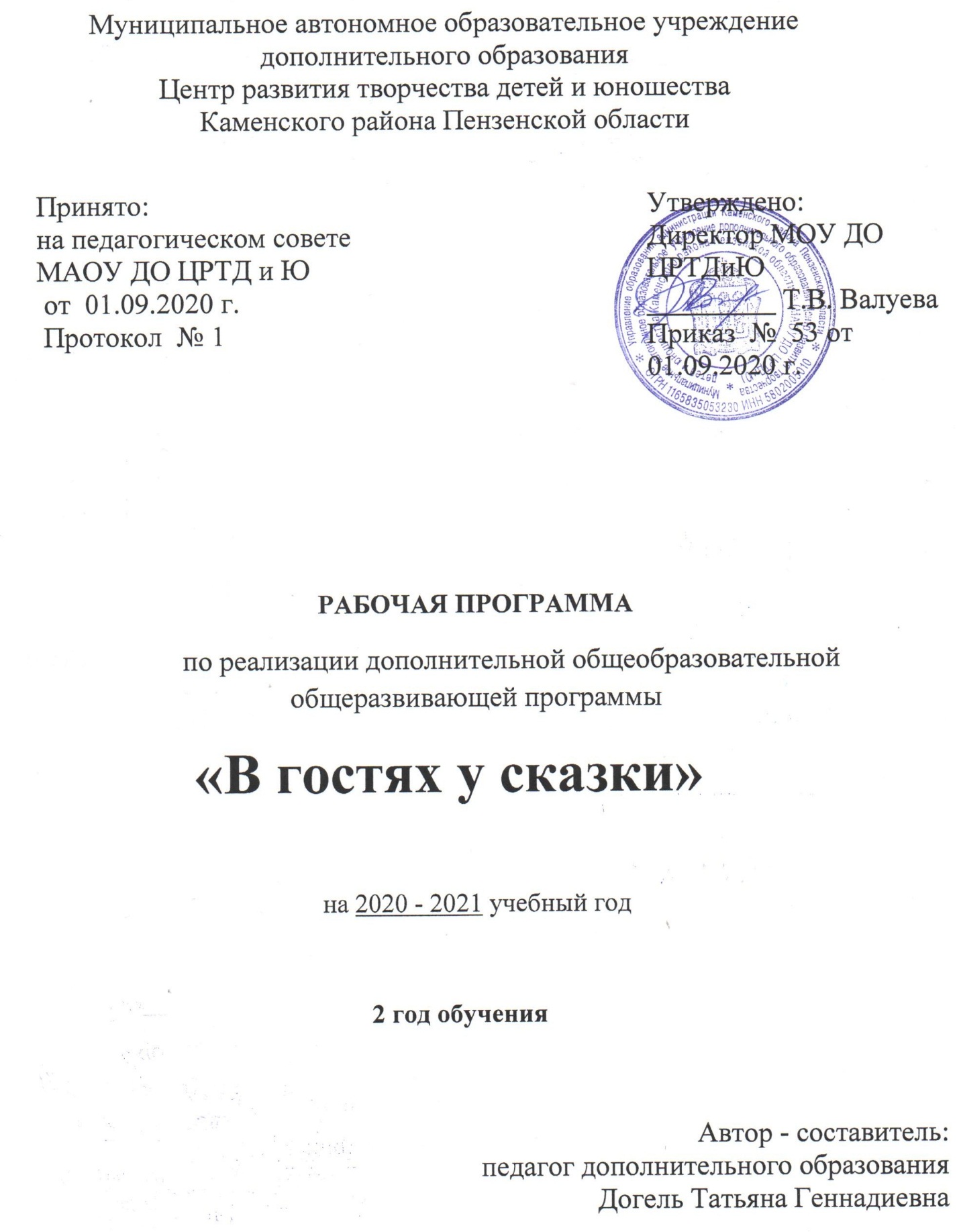 Структура программы I.  Пояснительная записка       - Характеристика учебного предмета, его место и роль в образовательномпроцессе;  - Срок реализации учебного предмета; - Объем учебного времени, предусмотренный учебным планом образовательного   учреждения на реализацию учебного предмета;  - Форма проведения учебных аудиторных занятий;  - Цель и задачи учебного предмета;  - Обоснование структуры программы учебного предмета;  - Методы обучения;   - Описание материально-технических условий реализации учебного предмета; II.Планируемые результаты.III.Учебно-тематический план.IV.Содержание рабочей программы.V. Методическое обеспечение учебного процесса.VI.Система контроля и оценивания результатов.VII. Список рекомендуемой методической литературы.VIII. Приложение.Пояснительная запискаРабочая программа второго года обучения   разработана согласно Федеральному закону  Российской Федерации от 29 декабря 2012 г. 273-ФЗ  Об образовании в Российской Федерации;- Приказ Министерства просвещения Российской Федерации от 9 ноября 2018 г. № 196 «Об утверждении Порядка организации и осуществления образовательной деятельности по дополнительным общеобразовательным программам»;        Второй  год обучения это базовый уровень в комплексе освоения программы «В гостях у сказки».          Реализация данной программы будет способствовать лучшемуосвоению основной программы «В гостях у сказки», которая  является  базовой. Требования к уровню подготовки учащихсяПрограмма рассчитана на учащихся  успешно прошедших первый год обучения.Характеристика возрастных особенностей           У учащихся  7- 8 лет  совершенствуется долговременная память. Учащийся начинает запоминать не только увиденное, но и услышанное на длительный период,   совершенствуется долговременная память, появляются аналитические способности. Для изучения он  использует наблюдение, поиск, рассматривание, чтобы сравнить изучаемый предмет со своими знаниями о других вещах,  появляется образное мышление, повышается внимательность.    Программа 2 года обучения предлагает  приобретение знаний и  умений, учитывая возрастные  особенности   учащихся  и  освоение основных тем по разделам, а также навыки общения со своим коллективом, при создании условий для творческой фантазии,  и воспитание интереса к самодеятельному театру кукол. Программа направлена  на овладение  актёрским ремеслом  с помощью различных упражнений (актёрского тренинга) ; учащиеся  вырабатывают профессиональные навыки , увлекаясь искусством, проявляя интерес к театру. Занятия проводятся с помощью погружения в атмосферу активного взаимодействия, игры, перевоплощения и фантазии.         Изучаемые разделы программы:  «Театр как вид искусства», «Театр кукол» ,   «Рождение спектакля»,  «Театральная деятельность» .Срок реализации-1 год.Объем учебного времени.Объем учебного времени на втором  году обучения  составляет 216 часов.Форма   проведения  учебных аудиторных занятий: групповая(12- 15  человек), рекомендуемая продолжительность занятия - 45 минут. Занятия проводятся в соответствии с расписанием в группах 2-го года обучения-  3 раза в неделю по 2 учебных часа с 1 десятиминутным перерывом.   Форма  обучения  очно-заочная. Цель:  Создание условий для развития природных данных и творческих способностей. Задачи :1. Формирование практических навыков художественно  –     творческой  деятельности.   2. Создание творческой атмосферы через доброжелательность  и этическое отношение друг к другу.3. Воспитание умения работать сообща, согласовывать свои действия.Формы проведения занятийТеатрализованные игры, беседы, репетиционные занятия, постановка этюдов, постановочные занятия, информационные занятия, «творческие мастерские»Методы обучениясоздание на занятиях эмоционально - комфортной среды через:  - устранение причин эмоционального дискомфорта ребёнка на занятиях средствами игрового  метода; - насыщение процесса обучения и образовательной среды эмоциональными стимулами для формирования мотивации, чувства ответственности, обязательств, интересов в овладении знаниями, умениями и навыками;  -эвристический метод;- метод целеполагания (ставить и удерживать цели);- создание ситуации  успеха.Описание материально-технических условийМатериально-  техническая база образовательного учреждения должнасоответствовать санитарным и противопожарным нормам,  нормам охранытруда. Материально-технические условия реализации предмета: •  учебная аудитория, соответствующая требованиям санитарных норми правил, желательно с ковровым покрытием; •  стол - 6  шт.;•  стулья  -15 шт.; •  музыкальный центр -1 шт.; •  компьютер -1 шт., оснащенный звуковыми колонками; •  фонотека; •  использование сети Интернет; •  набор детских музыкальных инструментов:  бубны -2 шт.,  свистульки -5 шт., Трещотки – 2 шт.,  колокольчики -5 шт.; Учащиеся должны иметь спортивную форму;  удобную,  нескользкуюобувь.  Для  организации театра  кукол  необходимо следующее оснащение:            -куклы;           -театральная ширма;           -декорации к спектаклям;Материалы: ткань, нитки, цветная и белая бумага– 15 шт., гуашь– 15 шт..картон – 15 шт., клей  ПВА– 15 шт., пластилин– 15 шт., краски– 15 шт.,Инструменты: иголки – 15 шт.,  ножницы – 15 шт.,  кисточки – 15 шт.. карандаши, кисти, материал.     Под руководством педагога дети могут сшить необходимых актёров-кукол. Посильную помощь в изготовлении кукол, декораций и ширм могут оказать родители.Планируемые результаты       В результате освоения данной образовательной  программы  у учащихся будет сформирован учебно-познавательный интерес и желаниеприобретать новые знания и умения.Предметные результаты:навыки владения голосом,  средствами пластической выразительности при создании образа; владение  навыками  координации движений;владение  навыками  сценического движения;владение приёмами кукловождения.Метапредметные результаты: умение самостоятельно планировать свои действия в соответствии с поставленной задачей; умение координировать свои действия с другими учащимися;приобретение навыков коллективного творчества;развитие коммуникативной культуры.Личностные результаты: приобретение навыков совместной продуктивной деятельности сотрудничества и взаимопомощи;формирование нравственных качеств,  позитивного и оптимистического отношения к жизни;реализация творческого потенциала.Учебно-тематический план 2 год обучения.Содержание.Тема. Вводное занятие.Теория. Задачи и содержание работы на год. Техника безопасности.Практика. Выбор органов самоуправления.Контроль. Тестирование.Раздел "Театр как вид искусства".Тема. Сходство и отличие театра от других видов искусства.Теория. Театральные виды искусства.Практика. Зарисовки любимых видов искусства.Контроль. Выставка работ.Тема. Пензенский областной театр «Кукольный дом».Теория. История создания театра.Практика. Просмотр спектакля.Контроль. Беседа о творчестве.Тема. Школьный и любительские театры.Теория. Сходство и отличие театров.Практика. Экскурсия в школьный театр.Контроль.Творческая игра «Банк идей».Тема.Театральный словарь кукольника.Теория.Профессиональные слова. Контроль.Тестирование.Раздел "Театр кукол".Тема. Куклы зарубежных стран.Теория.  «Мы такие разные».Практика.Зарисовка понравившихся кукол зарубежных стран.Контроль.Мини - выставка.Тема.  Куклотерапия.  Куклы из подручного материала.«Оживление» неодушевлённых предметов.Теория.  Куклы из подручного материала.Практика. Выполнение творческого задания.Контроль. Игры-забавы.Тема. Изготовление кукол  (длянастольного  театра).Теория.Планшетный театр. Конусные куклы.Практика. Изготовление кукол.Контроль. Этюды.Тема. Техника вождения куклами (настольного театра).Теория. Положение рук при вождении куклами настольного театра.Практика.Выполнение творческого задания.Контроль.Игра - драматизация. Тема. Реставрация кукол (настольного театра).Теория. «Всем нужна помощь».Практика. Реставрация кукол.Контроль. Выставка работ.Раздел "Рождение спектакля".Тема. Образ театрального героя. Теория. Кто такой театральный герой?Практика. Занятие-этюд.Контроль. Выполнение творческого задания.Тема. Театральные трюки.Теория. Приёмы исполнительского мастерства.Практика. Этюды.Контроль.Инсценировка сказок.Тема. Работа над спектаклем  (подготовка афиши и пригласительных билетов).Практика. Изготовление афиши и пригласительных билетов.Контроль.Презентация работ.Тема. Работа над спектаклем (репетиции).Практика.Репетиции: ознакомительные, общие, на сцене, индивидуальные и генеральные.Контроль. Выступление.Тема. Работа над спектаклем (выступление).Практика. Показ спектакля.Контроль.Выступление.Тема. Работа над спектаклем (анализ работы   и работа над ошибками).Теория.Обсуждение выполненной работы.Практика. Отработка ошибок.Контроль. Выполнение этюдов.Раздел "Театральная деятельность".Тема. Сценическая речь (логические ударения).  Искусство художественного слова.Теория.«Ударные слова» и дополнительные речевые звенья.Практика. Тренировка речи на художественном тексте.Контроль. Конкурс чтецов.Тема. Сценическая речь (органическое молчание или театральные паузы).Теория. Конструкции предложений.Практика. Тренировка речи на художественном тексте.Контроль. Конкурс чтецов.Тема. Сказкотерапия.  Авторские художественные сказки.Теория. Знакомьтесь – «Мастер сказок».Практика. Сочинение сказок на свободную тему.Контроль. Игра–путешествие по сказкам.Тема. Арт-терапия. Монотипия.Теория. Город мастеров.Практика. Художники-дизайнеры.Контроль. Выставка работ.Тема. Творческая мастерская (нетрадиционные техники оформления работ).Теория. Город мастеров (ниткография, рисование губками, рисование на мокрой бумаге, рисование солью).Практика. Декорируем сказки.Контроль.Выставка работ.Тема. Постиж.Теория.Парики -  назначение и изготовление.Практика. Парикмахеры -дизайнеры.Контроль.Презентация работ.Тема.Пантомима.Теория. Движение без слов.Практика Этюды.Контроль. Занятие–представление.Тема. Сценические движения (ритмопластика). Сценическая выразительность.Теория. Создание образов, предметов через пластичность своего тела.Практика. Упражнения на развитие пластичности.Контроль. Выполнение этюдов.Тема. Театральная игра.Теория.Увлекательное времяпрепровождение.Практика. Упражнения на развитие выразительности.Контроль. Творческая игра.Тема.Актёрское мастерство (обрядовое происхождение актёрского искусства).Теория. Скоморохи – первые актёры на Руси, их популярность в народе.Практика. Выполнение творческого задания. Контроль.   Представление.Тема. Культурно – образовательная деятельность (творческие встречи).Теория. Актёр и его роли.Практика. Встреча с артистом.Контроль. Беседа.Тема.Итоговое занятие.Теория. Подведение итогов года.Практика. Награждение победителей.Методическое обеспечение программы:Методическое обеспечение учебного процесса     Обучение второго года  проходит в форме игровой деятельности,  с постановкой   задач,  под руководством  педагога.      Занятия ведутся в групповой форме, но с индивидуальным  подходом к каждому .  Педагогу необходимо  создать  условия для проявления инициативы и самостоятельности учащегося.     Кукольный театр – не только средство развлечения, но и средство воздействия. В связи с этим необходимо серьёзно относится к подбору  репертуара.  Пьесы должны быть увлекательными, «будить» и развивать фантазию ребёнка, способствовать формированию положительных черт характера. При выборе репертуара учитываются интересы, возрастные особенности детей, их развитие. Репертуар может изменяться.     В репертуар кукольного театра  могут быть включены:- инсценировки произведений для детей младшего школьного возраста;- адаптированные к условиям школьного кукольного театра  готовые пьесы;- новые, самостоятельно разработанные, пьесы.        А также пьесы по народным сказкам или по мотивам народных сказок в  авторской обработке.            Театр не может существовать без творчества, поэтому на занятиях большая роль отводится импровизации. Импровизация позволяет уйти от рутинного труда, от зубрёжки, от необходимости заучивать реплики, позы, движения.       Творческий подход к работе  даёт возможность развивать одновременно всех  учащихся  2года обучения, независимо от уровня их подготовленности. Обязательный элемент  занятий - этюдный тренаж. Этюдный тренаж – это своеобразная школа, в которой учащиеся постигают  азы сценического мастерства, основы  кукловождения.  Это работа  актёра  над собой. Она помогает развить память, внимание, воображение,  умение двигаться на сцене (ширме), общаться с партнёрами. Прежде, чем начать работу над этюдом, необходимо поиграть с куклой, подержать её в руках, попытаться «оживить».Методы обученияСловесные методы обучения (рассказ, беседа )Метод наблюдений создания образа, сценической речи;Наглядные методы обучения (работа с рисунками, картинами, презентациями, просмотр пьесы, показ образца движения куклы);Работа с книгой (чтение литературного произведения, получение нужной информации на определённую тему).Система контроля и оценивания результатов             В процессе обучения педагог  контролирует   качество полученных знаний,  умений и навыков в соответствии с определёнными критериями показателей,  а также осуществляет оперативное управление учебным процессом, обеспечивает выполнение обучающей, проверочной,  воспитательной и корректирующей функций.      Освоение разделов программы могут контролироваться в формепроведения открытых занятий. А такжес помощью   анкетирования самих участников кукольного театра, их родителей, и зрителей.        Основной   формой  промежуточной   аттестации по программеявляется тестирование с элементами творческого задания в конце первого и второго полугодия.     Итоговые занятия в форме показа спектакля, с приглашением зрителей,  проводятся в начале второго полугодия.    Данная программа создана для развития  заинтересованности и работоспособности учащихся, а также для успешного  освоения основного  этапа  обучения по программе "В гостях у сказки".  Поэтому уровень освоения программы может определяться  по работе в течение всего процесса обучения по следующим критериям: Высокий уровень: - свободное оперирование знаниями, умениями и навыками, полученными на занятиях; - свобода восприятия теоретической информации; - высокая активность, быстрота включения в творческую деятельность, в коллективную работу (инициативность); - большая степень самостоятельности и качество выполнения творческих заданий; - свобода владения специальным инструментами, материалами и оборудованием; - широта кругозора; - творческое отношение к выполнению практического задания; -аккуратность и ответственность при выполнении работы; - развитость специальных способностейСредний уровень: - хорошее оперирование знаниями, умениями и навыками, полученными на занятиях; - невысокая степень активности, невысокая инициативность; - небольшая степень самостоятельности при выполнении творческих заданий, когда ребёнок нуждается в дополнительной помощи педагога; - не очень высокое качество выполнения творческих заданий.Низкий уровень: - слабое оперирование знаниями, умениями, полученными на занятиях; - слабая активность включения в творческую деятельность, выполняет работу только по конкретным заданиям; - слабая степень самостоятельности при выполнении творческих заданий (выполнять творческие задания только с помощью педагога); - учащийся проявляет интерес к деятельности, но его активность наблюдается только на определенных этапах работы.           На основе данных критериев осуществляется дифференцированная работа с учащимися с использованием индивидуально - личностного подхода.СПИСОК ЛИТЕРАТУРЫ ДЛЯ ПЕДАГОГА1.АзаровЮЛ. Радость учить и учиться. СПб:  Изд-во «Алетейя», 2010 2.Аникеева Н.П. Воспитание игрой. - М.: МИРОС, 2006 3.Апиян Т.А. Мир игры. - СПб: Изд-во С-Петербургского гос. ун-та, 1992 4. Артёмова Л.В. Окружающий мир в дидактических играх дошкольников.  -М., 2009 5.Выготский Л.С. Педагогическая психология. - М.: Педагогика, 1991 6.Гипиус С.В. Актерский тренинг. Гимнастика чувств. - СПб: Прайм-Еврознак, 2008 7.Жуковская Р.И. Воспитание ребёнка в игре. - М., 1999 8.Запорожец А.В. Избранные психологические труды. В 2-х томах. - М., 1986 9.Каптерев П. Ф. О детских играх и развлечениях // Народноеобразование. -2009. - №10.  С.228-240 10.Кипнис М.Ш. Актерский тренинг. – СПб:  Прайм-Еврознак, 2008 11.КолчеевЮ., Колчеева Н. Театрализованные игры в школе. - М., 2000 12.Календарные обрядовые праздники для детей. Учеб.пособиеСост.Н.В. Пугачева, Н. А. Есаулова. – М.: Пед. общ-во России, 2007 13.Каптерев П. Ф. О детских играх и развлечениях // Народное образование. -2009. -№10.  С.228-240 14.Кравцова Е.Е. Разбуди в ребёнке волшебника. - М.: Просвещение, 2006 15.Минаева В.М. Развитие эмоций дошкольников, М., 2000 16. Менджерицкая Д.Б. Игра // Дошкольная педагогика. 2006 17. Миллер С. Психология игры. - СПб, 1999 18.Раз,  два,  три,  четыре,  пять,  мы идем с тобой играть:  Рус.дет.  игровойфольклор:  В кн. «Для учителя и учащихся» /  сост.  М.Ю. Новицкая,  Г.М. Науменко. – М.: Просвещение, 1995 19.Русское народное поэтическое творчество:  Хрестоматия пофольклористике / Сост. Ю. Г. Круглова. – М.: Высшая школа,1986 20.Праздники в народных традициях.  Литературно-музыкальный альманах«Молодежная эстрада» № 11-12, 2004.18.Селиверстов В.И.  Речевые игры сдетьми. - М: Владос, 1994 21. Станиславский К. С. Актерский тренин.Работа актера над ролью / К.С. Станиславский.Москва: АСТ, 2009 (Золотой фонд актерскогомастерства) Литература, рекомендуемая для детейЛиса и журавушка [Текст]  Народная сказка. – Рига:1992.-8с.Михалков С., Овощи [Текст] С.Михалков.  – М.:  Изд-во «Малыш», 1993.-7с.Про белочек, зайчат и веселых медвежат [Текст]// Сост.: М.Орехов. – М.:  Изд-во «Малыш», 1995.-9 с.Хрестоматия для детей [Текст]// Сост.: А.Л.Табенкина, М.К. Боголюбская.-  М.: «Педагогика», 1998.- 460 с.ПриложениеЭТЮДЫ НА ДЕЙСТВИЕ КУКОЛ С ПРЕДМЕТАМИ(во всех этюдах применяются перчаточные куклы.)«Рыбак»Берег реки. Выходит рыбак. Идет посвистывая. Выбирает место. Выбрал. Наклоняется и сдувает пыль. Стряхивает рукой то, что не сдулось. Осторожно садится. Разматывает удочку. Достает червяка, насаживает. (В этот момент кукловод свободной рукой прижимает нижний конец удочки к грядке ширмы так, будто она воткнута в землю.) Поплевал на червяка и закидывает удочку. Некоторое время сидит неподвижно, впившись глазами в поплавок. Удилище дергается, рыбак подсекает и вытягивает очень большую рыбу. Снимает ее с крючка и кладет на грядку. Вновь забрасывает удочку. Моментально клюет. Снова очень большая рыба. Забрасывает удочку в третий раз и сразу же выдергивает из воды рыбину, крупнее предыдущих. Не кладет, а расставляет рыб друг за другом по росту. Любуется. Хватает удочку, забрасывает, ждет. Внезапно удочка резко дергается. Рыбак тянет ее не очень сильно. Удочка не поддается. Тянет сильнее. Тянет, откидываясь назад. Удочка не поддается. Поворачивается и тянет через плечо. Рыбак выдергивает удочку из воды и падает носом в землю. Встает, осматриваясь по сторонам, рассчитывая увидеть по меньшей мере кита. Не видит ничего. Внимательно смотрит на крючок, подносит его к самому носу и роняет удочку от удивления. Снимает е крючка крошечную рыбешку. С досадой швыряет ее в речку. Сердито опрокидывает рыб, складывает их пирамидой. Толкая перед собой пирамиду из рыб, уходит. Возвращается, хватает удочку, уходит.«Непослушный ковер»Появляется котенок. Тащит за собой ковер, скатанный в трубку. Кладет ковер на грядку. Потягивается, зевает. Начинает раскатывать ковер. Не успел раскатать, как другой конец ковра свернулся опять. Котенок удивленно посмотрел на ковер и снова стал его разворачивать. В это время противоположный конец ковра быстро свернулся, толкнув котенка. Котенок отлетает в сторону. Почесал ушибленное место. Осторожно подходит к ковру, начинает тихонько, сантиметр за сантиметром разворачивать ковер, прижимая его собой к полу. Раскатал до конца. Ковер неподвижен. Котенок встает, отходит в сторону, удовлетворенно потягивается. Неожиданно ковер очень быстро сворачивается сразу с двух концов. Котенок с сердитым урчанием бросается на ковер, втискивается между двумя валиками ковра и отчаянно старается раздвинуть то один конец ковра, то другой. Ковер не поддается. С большим трудом котенку удается расстелить один конец ковра. Но ковер быстро свернулся, как пружина, и котенок оказался закатанным в него. Ковер вместе с котенком выкатывается со сцены. (Ковер все время поддерживается и .управляется вторым исполнителем — помощником.)ЭТЮДЫ С РУКАМИ«Цветы и колючки»Поднимается солнце. (Солнце может быть вырезано из фанеры и просто закреплено на тонкой палке.) Из-за грядки поднимаются, как бы вырастают цветы (руки в цветных перчатках). Пальцы-лепестки сомкнуты, бутоны цветов — кисти рук — опущены. Цветы медленно раскачиваются. Постепенно распускаются. Тянутся к солнцу. Появляется бабочка (две руки со скрещенными большими пальцами). Цветы раскрылись полностью и покачиваются, подзывая бабочку к себе.Внезапно из-под земли вылезает колючка. Ее изображает рука в зеленой перчатке. Пальцы-колючки растопырены. Колючка оглядывается и начинает теснить цветок. Появляется еще несколько колючек, и с двух сторон они теснят цветы. Те поникают.Показывается рука с лейкой. Ставит лейку на грядку. Вырывает колючки. Расправляет цветы. Поливает их. Цветы выпрямляются. Опускается солнце. Цветы медленно закрываются. Солнце исчезло. Цветы заснули.                                                     «Море»Море (руки в синих перчатках). Руки-волны слегка колышутся в общем ритмическом движении. Появляется корабль. (Его можно вырезать из фанеры или картона.) Волны медленно «передают» его друг другу.Корабль исчезает за кулисами. Ветер. Волны становятся беспокойней. Снова появляется корабль. Волны быстрей «передают» его друг другу. Корабль то глубоко опускается, наклоняясь и зарываясь носом, то взлетает вверх. Исчезает за кулисами. На море — буря. Волны перекатываются друг через друга, сталкиваются, перемешиваются. Снова появляется корабль. Волны буквально перебрасывают его друг другу, швыряют как попало. Корабль исчезает. Буря утихает. Появляется корабль. Плывет по волнам вверх дном. Волны бережно переворачивают его, тихонько качают. Корабль уплывает.                                      «Девочка и мяч»Музыка в ритме польки. На ширму выкатывается мяч. (Мяч на проволочномдержаке, управляет им помощник.)За мячом выбегает девочка. Ловит мяч. Ударяет им о землю. Бьет несколько раз, постепенно убыстряя темп. Приближается к стенке, играет мячом у стенки. Подбрасывает мяч, каждый раз все выше. Отходит от стенки, играя мячом в воздухе. Подбрасывает мяч, хлопает в ладоши, ловит. Снова подбрасывает, быстро поворачивается кругом и успевает поймать мяч. Подбрасывает мяч изо всех сил, он высоко взлетает, в это время обрывается музыка. Мяч повисает в воздухе. Девочка ждет мяч, подняв руки, потом нетерпеливо манит его рукой. Растерянно оглядывается по сторонам. Музыка заиграла снова. Мяч упал. Девочка ловит его, прижимает к себе и убегает.Сценарий сценки «12 месяцев»Смешная сценка, которую не сложно поставить и показать на концерте. Особенно, если от вас действительно требуют сказку «12 месяцев». Еще один плюс этой сценки — она массовая. Будет задействован почти все дети.В РОЛЯХ: 10-15 учеников (мальчишки и девчонки). Ребята сидят, занимаются каждый своими делами. Заходит староста.УЧЕНИК 1: Ну? Что сказала завуч?СТАРОСТА: 12 месяцев!УЧЕНИК 2: Так прям и сказала: январь, февраль, март, апрель, май, июнь, июль, август, сентябрь, октябрь, ноябрь, декабрь?СТАРОСТА: Нет, сказала просто, что от нашего класса на новогодний концерт нужна постановка сказки «12 месяцев».УЧЕНИК 3: Кто-нибудь помнит про что там?УЧЕНИК 4: Типа падчерицу в лес за подснежниками отправилиУЧЕНИК 5: Не, я в лес не пойду. Что там делать? Там даже wi-fi нет!УЧЕНИК 6: интересно, как ты в животе у мамы 9 месяцев без wi-fi обходился!УЧЕНИК 5: Это были самые тяжелые мои 9 месяцев.СТАРОСТА: Сейчас разговор не о 9, а о 12 месяцах. Давайте распределять роли. Кто будет кем?УЧЕНИКИ 7,8,9: Чур мы будем июнь, июль и август!СТАРОСТА: Почему?УЧЕНИКИ 7,8,9: А эти месяцы в школе ничего не задают, значит и в спектакле учить ничего не надо будет.УЧЕНИК 10: А я тогда буду Сентябрь. Это тот месяц, когда еще в школу хочется ходить.УЧЕНИК 11: По этой логике я вообще никаким месяцем не буду.СТАРОСТА: (к девочке) А ты будешь искать подснежники в лесу. Справишься? Это непростая задача…УЧЕНИЦА 1: Непростая задача — это такую кофту найти, что бы такой ни у кого не было, а подснежники — это ерунда.УЧЕНИЦА 2: Я что-то не хочу в этом участвовать. Кто вообще это все написал?СТАРОСТА: Маршак!УЧЕНИЦА 2: И кто это такой? Что-то я ни одной его статья в Cosmo не помню. Тоже мне писатель — Маршак … вот если б Собчак …УЧЕНИКИ НАЧИНАЮТ НЕДОВОЛЬНО НЫТЬ ЧТО НЕ ХОТЯТ В ЭТОМ УЧАСТВОВАТЬ.СТАРОСТА: Ладно! На этот случай завуч сказала, следующее: за участие в постановке пятерка в четверти по русскому и литературе… но теперь ставим сказку 4 месяца!УЧЕНИЦА 2: А можно меня месяцем. Маршак — мой любимый писатель.УЧЕНИК 1: Нет, меня. Я эту сказку с детства регулярно читаю.УЧЕНИК 2: Неправда. Это моя самая любимая сказка!УЧЕНИКИ: Можно я! Можно я! Возьмите меня.ГОЛОС ЗА КАДРОМ: Мораль сей истории такого — бессмертие и любовь произведениям литературы — дает время и учитель литературы! С праздником, дорогие учителя и ученики!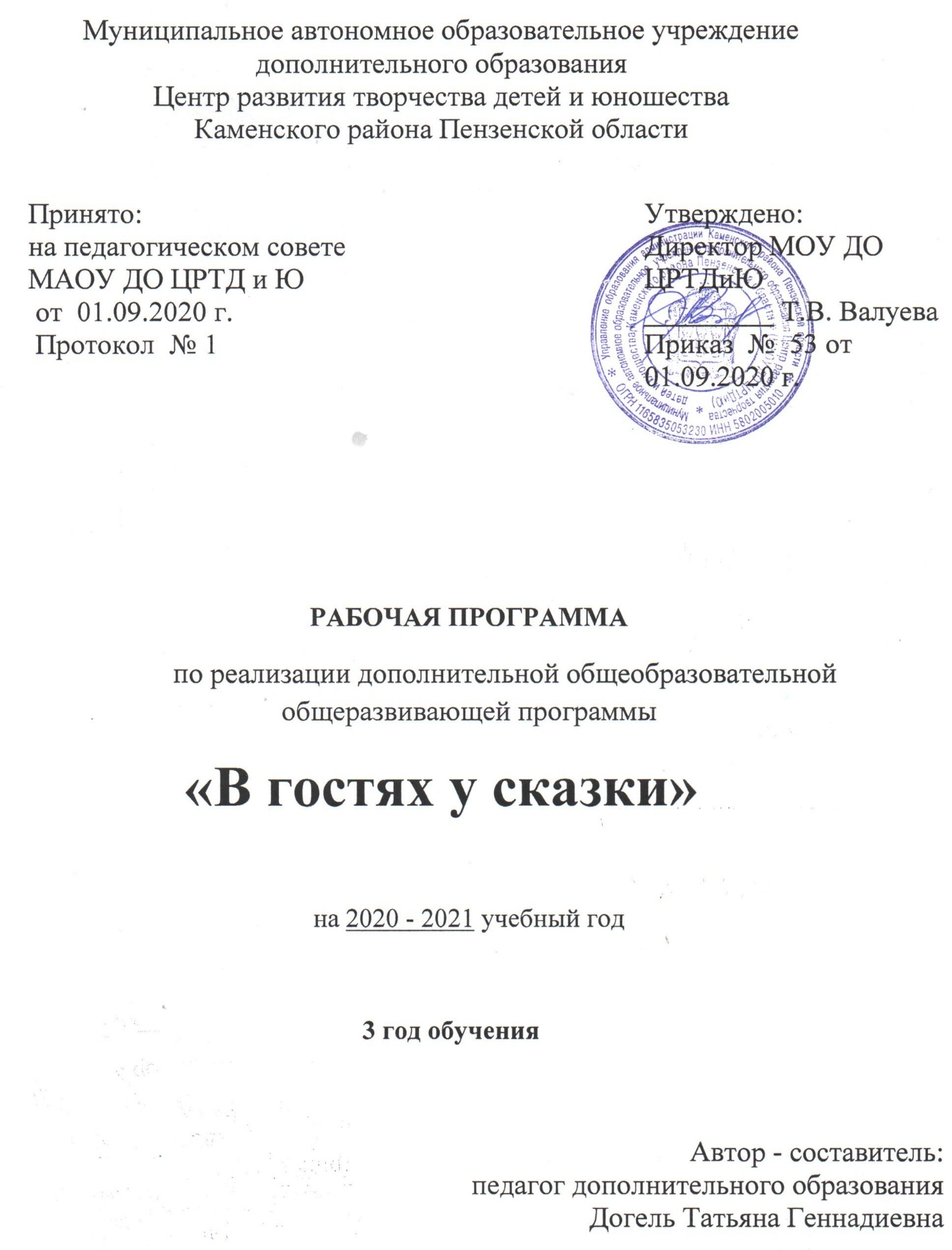                                                Структура программы I.  Пояснительная записка       - Характеристика учебного предмета, его место и роль в образовательномпроцессе;  - Срок реализации учебного предмета;  - Объем учебного времени, предусмотренный учебным планом образовательного   учреждения на реализацию учебного предмета;  - Форма проведения учебных аудиторных занятий;  - Цель и задачи учебного предмета;  - Обоснование структуры программы учебного предмета;  - Методы обучения;   - Описание материально-технических условий реализации учебного предмета; II. Планируемые результаты.III.Учебно-тематический план. IV. Содержание рабочей программы. V. Методическое обеспечение учебного процесса.   VI.Система контроля и оценивания результатов.VII. Список рекомендуемой методической литературы.VIII. Приложение.                                     Пояснительная запискаРабочая программа третьего года обучения   разработана согласно Федеральному закону  Российской Федерации от 29 декабря 2012 г. 273-ФЗ  Об образовании в Российской Федерации;- Приказ Министерства просвещения Российской Федерации от 9 ноября 2018 г. № 196 «Об утверждении Порядка организации и осуществления образовательной деятельности по дополнительным общеобразовательным программам»;            Третий  год обучения это базовый уровень в комплексе освоения программы «В гостях у сказки».       Реализация данной программы будет способствовать лучшемуосвоению основной программы «В гостях у сказки», которая  является  базовой.         Требования к уровню подготовки учащихся            Программа рассчитана на учащихся успешно прошедших второй год обучения.                      У учащихся  8 – 9 лет происходит расцвет творческих способностей. Учащиеся обладают хорошо развитым логическим, критическим и познавательным мышлением. В этот период хорошо предлагать выполнять сложные задания, позволяющие расширять уже имеющиеся знания, тренировать полученные знания.      Программа 3 года обучения  направлена на развитие  творческой  личности и создание условий для её самореализации.  Занятия театральной деятельностью с детьми не только развивают психические функции личности ребенка, художественные способности, но и общечеловеческую универсальную способность к межличностному взаимодействию, творчеству в любой области.Программа 3 года    обучения   предлагает  приобретение и накопление новых знаний и  умений по выбранному виду деятельности,  учитывая возрастные  особенности   учащихся   и  освоение основных тем по курсам.    И направлена на систематизацию средств и методов театрально-игровой деятельности, которые распределены в соответствии   с индивидуальностью    и особенностям  возраста.  В процессе театрального воплощения  идёт использование разных видов детской творческой деятельности (изобразительной, музыкальной, игровой, импровизационной и д.т.).      Театр и детское творчество  тесно связаны между собой. Фантазии воплощаются в живые образы и театральное действие. В этом и заключается наибольшая ценность детского творчества.Срок реализации программы - 1 год.  Изучаемые разделы программы:  «Театр как вид искусства», «Театр кукол» ,   «Рождение спектакля»,  «Театральная деятельность» .   Объем учебного времени.Объем учебного времени на третьем году обучения составляет 216 часов.Форма проведения учебных аудиторных занятий: групповая(12 - 15 человек), рекомендуемая продолжительность занятия - 45 минут. Занятия  проводятся в соответствии с расписанием в группах 3-го года обучения -  3 раза в неделю по 2 учебных часа с 1 десятиминутным перерывом.          Форма обучения - очно-заочная. Цель:  Создание условий для формирования актёрского мастерства , развития творческого  воображения, наблюдательности, пространственной ориентации и  мышечной  моторики. Задачи :  1. Расширить и углубить знания детей в области театральной деятельности  и,  в частности, традиционного театра кукол.3. Формировать  чувства радости от результатов творческой  деятельности; 	2. Воспитывать чувство коллективизма.Формы проведения занятийТеатрализованные игры, беседы, репетиционные занятия, постановка этюдов, постановочные занятия, информационные занятия, «творческие мастерские»Методы обучения - метод сотворчества;-  метод объяснительно-иллюстративный;- метод нетривиальных творческих ситуаций, пробуждающих интерес к художественной деятельности;- метод эвристических и поисковых ситуаций;- метод планирования (составлять план своей деятельности);- метод  контроля  за  эффективностью учебно-познавательной деятельности  устные проверки и самопроверки результативности овладения знаниями, умениями и навыками.Описание материально-технических условийМатериально - техническая база образовательного учреждения должнасоответствовать санитарным и противопожарным нормам,  нормам охраны труда.   Материально-технические условия реализации предмета: Для реализации данной программы необходимо следующее материально-техническое обеспечение.мультимедийный блок;ширма для кукольного театра;материалы для оформления и творчества детей;наличие канцелярских принадлежностей;стол - 6  шт.; стулья  -12 шт.; музыкальный центр -1 шт.;  компьютер -1 шт., оснащенный звуковыми колонками; фонотека; 	  использование сети Интернет; методические пособия темам: «Пензенские театры», «Театральные профессии», «Куклы», «Писатели и поэты», «Искусство».Планируемые результатыВ результате освоения данной образовательной  программы  у учащихся будет сформирован  учебно-познавательный интерес и желание приобретать новые знания и умения.Предметные результаты:  владение умением логически передавать слушателям мысли автора,  с помощью   разнообразных интонаций,   темпа и тембра голоса;знание  специальных  терминов театрального мира;владение  навыками сценического движения;владение  практическими навыками  изготовления кукол и декораций;владение  приёмами  кукловождения.Метапредметные результаты:   умение планировать своих действий в соответствии с поставленной задачей и условиями ее реализации, в том числе осуществление итогового и пошагового контроля по результату;владеют навыками решения творческих задач и навыками поиска, анализа и  интерпретации информации;могут осуществлять поиск необходимой информации для выполнения учебных заданий с использованием учебной литературы.Личностные результаты: формирование мотивации к обучению; умение самостоятельно конструировать свои знания, ориентироваться в информационном пространстве; формирование собственного мнения и позиции.Учебно-тематический план 3 год обучения.Содержание.Тема. Вводное занятие.Теория. Знакомство с новыми задачами на год. Обсуждение репертуара. Техника безопасности. Практика. Выбор органов самоуправления.   Контроль. Тестирование.Раздел "Театр как вид искусства".Тема. Кавалер Ордена Улыбки –  С.В. Образцов.Теория. С. В. Образцов.Практика. Просмотр фрагментов спектаклей С.В.Образцова.Контроль. Беседа.Тема. Уличные кукольные театры.Теория. Из истории уличных театров.Практика. Уличное представление.Контроль. Защита творческого проекта.Тема. Театральная терминология.Теория. Азбука театра - маленькая театральная энциклопедия.Практика. Составление театрального словаря.Контроль. Тестирование.                                            Раздел "Театр кукол".Тема. Куклотерапия. Куклы из пластилина.Теория. Кукла своими руками.Практика. Самостоятельное изготовление кукол по мотивам сказок.Контроль. Выставка работ.Тема. Перчаточные куклы.Теория. Исторические сведения об игрушках. Практика. Игрушки для выставки.Контроль. Виртуальная экскурсия в кукольный театр.Тема. Изготовление перчаточных кукол.Теория. Кукольный скомороший театр. Практика. Изготовление перчаточных кукол. Контроль. Выставка лучших работ.Тема. Техника вождения перчаточными куклами.Теория. Положение рук во время движения кукол.Практика. Мини – спектакль.Контроль. Выполнение этюдов.Тема. Реставрация перчаточных кукол.Теория. «Скорая помощь» куклам.Практика. Реставрация кукол. Контроль. Аукцион лучших работ.                                          Раздел "Рождение спектакля".Тема. Работа над текстом пьесы. Теория. Последовательный порядок работы над пьесой. Практика. Элементы пьесы.Контроль. Творческое задание.Тема. Работа над спектаклем (подготовка реквизита и декораций).Теория. Секреты оформления.Практика. Изготовление реквизита  и  декорации. Контроль. Смотр работ.Тема. Коллективные этюды.Теория Что такое этюд? Практика. Психогимнастика. Контроль. Творческая игра “Калейдоскоп талантов”.Тема. Работа над спектаклем (репетиции).Теория. Постановочно – творческая работа.Практика.  Репетиции: с  текстом, за столом, фрагментов, эпизодов, общие, на сцене, с музыкой, без ширмы, с ширмой, индивидуальные и генеральные.Контроль. Показ спектакля.Тема. Работа над спектаклем (выступление).Практика. «Перенос» знаний на сцену.Контроль. Показ спектакля.Тема. Работа над спектаклем (анализ работы и работа над ошибками).Теория. Анализ выступления.Практика. Отработка ошибок спектакля.Контроль. Этюды.Раздел "Театральная деятельность"Тема. «Взяли в руки краски – получились маски». Грим.Теория. Что такое грим?  Практика. Виды грима. Контроль. Выполнение творческого задания.Тема. Литературное творчество (книжки-малышки).Теория. Живое слово и его значение. Практика. Выполнение творческого задания.Контроль. Изба – читальня. Тема. Арт-терапия. Пластика рук. Театр жестов - как важное средство выражение своих чувств.Теория. Создание эмоций в движении.Практика. Практическая работа.Контроль. Выполнение этюдов.Тема. Театральная игра.Практика. Наши любимые игры.Контроль. Творческая игра.Тема. Сценические движения («Расскажи стихи руками»).Теория. « Разговор без слов».Практика. Просмотр фрагментов выступлений артистов.Контроль. Выполнение этюдов.Тема. Сценическая речь (артикуляционная гимнастика и её значение).Теория. Сценическая речь — одно из основных профессиональных средств выразительности актёра.Практика. Упражнения.Контроль. Выполнение творческого задания.Тема. Риторика.Теория. Теория ораторского искусства. Практика. Правила построения речи.  Контроль. Выполнение творческих заданий.Тема. Законы зрительского восприятия.Теория.   Композиция сценического пространства.  Практика. Устройство сцены и постановочные эффекты.Контроль. Мини-спектакль.Тема. Конферанс.Теория. Значение конферанса в концерте. Принципы композиционного построения концерта. Практика. Встреча с ведущими концертов «Нюансы ведения концертов».Контроль. Мини- концерт.Тема. Культурно – образовательная деятельность (концерт).Практика. Практическая работа по составлению и ведению концерта.Контроль. Концерт.Тема. Итоговое занятие.Теория. Подведение итогов года.  Практика. Награждение победителей.Методическое обеспечение программы:          Занятия ведутся в групповой форме, но с индивидуальным  подходомк каждому ребёнку.  Педагогу необходимо  создать  условия для проявления инициативы и самостоятельности ребёнка. Учебно-тематический план  программы разбит на несколько курсов, педагог организует свою работу таким образом, чтобы на каждом занятии в той или иной мере отрабатывались и театральные игры, и ритмопластика, и речевые упражнения, и занятия по театральной культуре, и работа над пьесой и спектаклем. Такой подход позволяет эффективно включить детей в театрализованную деятельность.Методы обученияСловесные методы обучения (рассказ, беседа, побуждающий или подводящий диалог); 2.  Метод наблюдений над «языком» театра, секретами создания образа, сценической речи; 3.  Наглядные методы обучения (работа с рисунками, картинами, презентациями, просмотр пьесы, показ образца движения куклы).Система контроля и оценивания результатовФормы подведения  итогов реализации образовательной программы.         Эффективность процесса обучения отслеживается в системе разнообразных срезов и форм аттестаций:    Способы проверки●наблюдение;  ●тесты;●диагностические карты.             В процессе обучения педагог  контролирует   качество полученных знаний,  умений и навыков в соответствии с определёнными критериями показателей,  а также осуществляет оперативное управление учебным процессом, обеспечивает выполнение обучающей, проверочной,  воспитательной и корректирующей функций.        Освоение разделов программы могут контролироваться в формепроведения открытых занятий.  А также с помощью   анкетирования самих участников кукольного театра, их родителей, и зрителей.        Основной   формой промежуточной   аттестации по программеявляется тестирование с элементами творческого задания в конце первого и второго полугодия.          Итоговые занятия в форме показа спектакля, с приглашением зрителей,  проводятся в начале второго полугодия.      Данная программа создана для развития  заинтересованности и работоспособности детей, а также для успешного  освоения основного  этапа  обучения по программе "В гостях у сказки".  Поэтому уровень освоения программы детьми может определяться  по их работе в течение всего процесса обучения по следующим критериям: Высокий уровень: - свободное оперирование знаниями, умениями и навыками, полученными на занятиях; - свобода восприятия теоретической информации; - высокая активность, быстрота включения в творческую деятельность, в коллективную работу (инициативность); - большая степень самостоятельности и качество выполнения творческих заданий; - свобода владения специальным инструментами, материалами и оборудованием; - широта кругозора; - творческое отношение к выполнению практического задания; -аккуратность и ответственность при выполнении работы; - развитость специальных способностейСредний уровень: - хорошее оперирование знаниями, умениями и навыками, полученными на занятиях; - невысокая степень активности, невысокая инициативность; - небольшая степень самостоятельности при выполнении творческих заданий, когда ребёнок нуждается в дополнительной помощи педагога; - не очень высокое качество выполнения творческих заданий.Низкий уровень: - слабое оперирование знаниями, умениями, полученными на занятиях; - слабая активность включения в творческую деятельность, выполняет работу только по конкретным заданиям; - слабая степень самостоятельности при выполнении творческих заданий (выполнять творческие задания только с помощью педагога); - учащийся проявляет интерес к деятельности, но его активность наблюдается только на определенных этапах работы.           На основе данных критериев осуществляется дифференцированная работа с учащимися с использованием индивидуально - личностного подхода.Список  литературы для педагога   1. Агаева И., Куклы России в «Орленке» [Текст] И.Агаева //Народное творчество.- 2003.-№3.- С.30-33.   2. Агаева И., Куклы «Домовенок Кузька»,  «Красота», «Русский воин»                [Текст] И .Агаева // Народное творчество.- 2005.-№5.-С.40-42.  3.  Агаева И.,  Куклы «День и ночь» [Текст]  И. Агаева// Народное творчество.-2003.- №2. – С. 46-47.   4. Агаева И., Куклы [Текст] И. Агаева // Народное творчество.- 2004.- №1.-С. 40-43.   5. Агаева И., Куклы «Тульский Мастеровой», «Бабочка» [Текст] И. Агаева//  Народное творчество.- 2004.- №2.- С. 30-31.   6. Антипина А.Е., Театрализованная деятельность в детском саду [Текст]    7. Антипина А.Е..- М.: Изд-во Творческий центр «Сфера», 2003.-219 с.  8. Денисова Н.А., «Аленушкины куклы» [Текст] Н.А.Денисова //Народное творчество.- 2004.- №6.-С.43-45.  Думенко О.,  Куклы из бабушкиного сундука [Текст] // Народное творчество.- 2004.- №3.- С. 42-47. 9. Жулаева Н.В.,  Кукла-берегиня [Текст] Н.В. Жулаева // Народное творчество.- 2004.-№4.-С.22-23. 10.  Караманенко Т. Н.,  Кукольный театр дошкольникам [Текст] Т.Н.Караманенко, Н. Г Караманенко. - М.: Изд-во «Педагогика», 1982.- 235с.11. Лопухина И., Логопедия [Текст] И. Лопухина.-М.: Изд-во «Владос», 1998.-193 с.  12.Никитина А. Б., Театр, где играют дети [Текст] А. Б. Никитина.-М.:Изд-во  «Владос», 2001.-286 с.                                                                                                          13. Осипова Н., Кукла на выхвалку [Текст] Н. Осипова // Народное творчество. -2003.-№3.- С.29-31.  14. Петрова Т. И., Театрализованные игры в детском саду[Текст]Т.И.Петрова, Е.Л.Сергеева. – М.: Изд-во «Педагогика»,  2000. - 184с.15.Пантелеева Л. В.Ю Художественный труд [Текст] Л. В. Пантелеева.- М.:Изд-во «Педагогика», 1984.- 250с.16. Сахарова М.И., Зольная кукла [Текст] М.И. Сахарова // Народное творчество.- 2004.- №5.- С.34-36. 17.  Соломин  Н. И., Куклы выходят на сцену [Текст] Н. И. Соломин.  – М.: Изд-во  «Педагогика», 1996.-270 с.18.Смирнова И. М., И оживают куклы [Текст] И. М.Смирнова. – М.: Изд-во «Владос», 2001.-284 с.19.ЧуриловаЭ. Г.,  Методика и организация театрализованной деятельности   дошкольников и младших школьников.- М.: Изд-во, «Владос», 2003.- 224с.Список литературы для учащихся и родителейАлянский Ю.Л. «Азбука театра» М., Современник. Артемьева Л.В. «Театральные игры дошкольников» М., Просвещение, 1991 гБелюшкина И.Б. и др. Театр, где играют дети. – М., 2001.Белянская Л.Б. «Хочу на сцену» М., Просвещение, Караманенко Г.Н., Караманенко Ю.Г. «Кукольный театр дошкольникам» М., Просвещение, 1982 гЮ.В.Колчеев, Н.М.Колчеева. Театрализованные игры в школе.- М.: Школьная Пресса, 2003гНекрылова А.Ф Библиотека русского фольклора «Народный театр» М., Советская Россия, Трифонова Н.М. «Кукольный театр своими руками» М., «Энциклопедический словарь юного зрителя» М., Просвещение, 1989 г                                  Приложение                                    ИНДИВИДУАЛЬНАЯ КАРТОЧКА                               учета  проявления творческих способностейФамилия, имя ребенка _______________________________________________Возраст____________________________________________________________Вид и название детского объединения____________________________________________________________________________________________________  Ф.И.О. педагога_____________________________________________________Дата начала наблюдения______________________________________________Баллы:     Не умею (1).     Умею иногда (2).     Умею с чьей-то помощью (3).     Умею, но в зависимости от сложности материала (4).     Умею всегда (5).Для того, чтобы творческие результаты приносили удовлетворение, нужно обладать определенными умениями. В предложенной ниже таблице перечислены некоторые из них.                                                             ДИАГНОСТИКА ПРОЯВЛЕНИЯ ТВОРЧЕСКИХ СПОСОБНОСТЕЙ ПО УРОВНЯМОценка результатов по уровням:Низкий уровень – 1б, 2б.Средний уровень – 3б, 4б. Высокий уровень – 5б.                         ДИАГНОСТИКА   ВЫЯВЛЕНИЯ  УМЕНИЙОценка результатов по баллам:     Не умеют или умеют иногда (2).     Умеют с чьей-то помощью (3).     Умеют, но в зависимости от сложности материала (4).     Умеют всегда (5).Оценка результатов по уровням:Низкий уровень – 2б.Средний  уровень – 3б, 4б.Высокий уровень – 5б.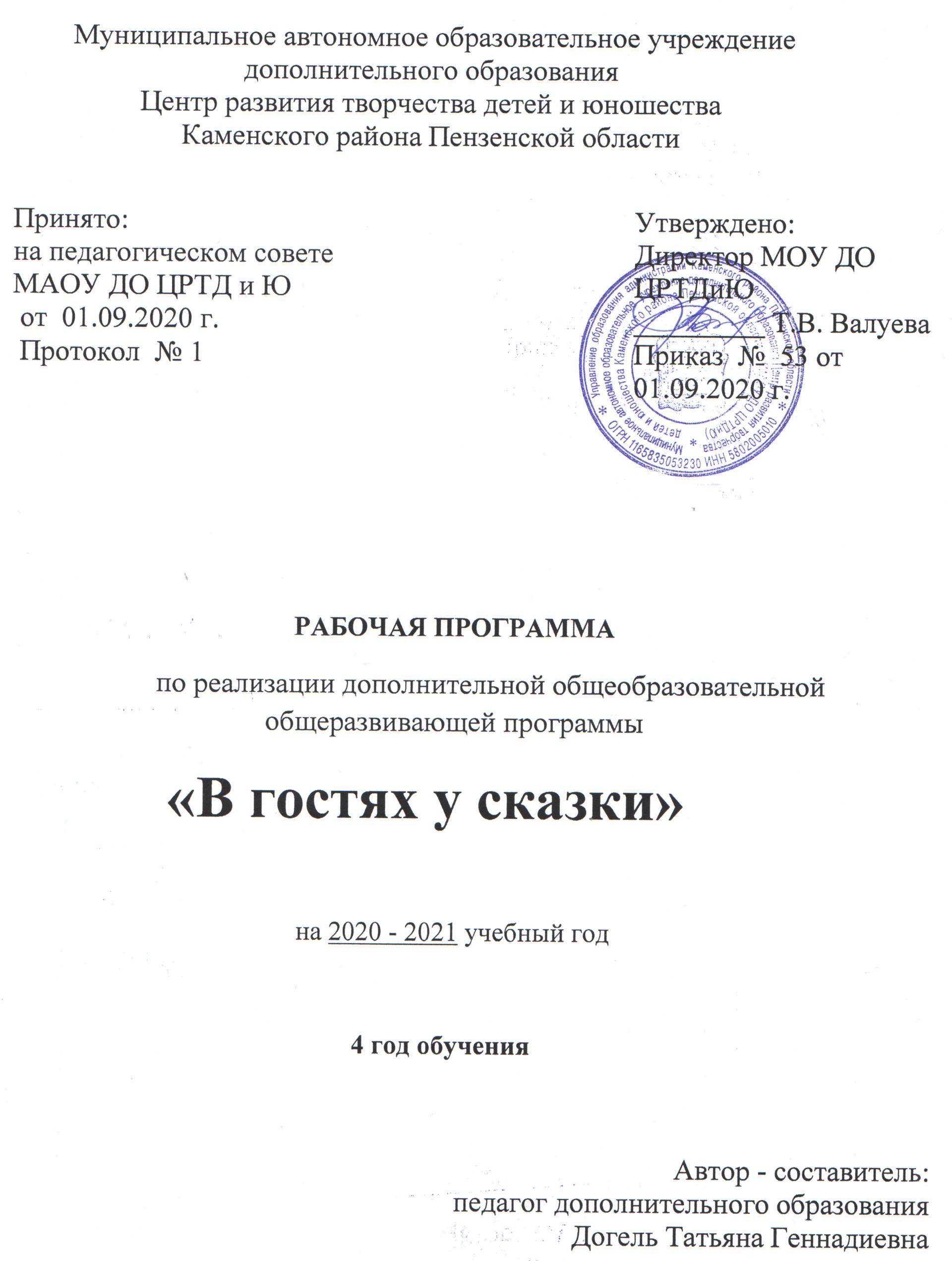                     Структура программы I.  Пояснительная записка       - Характеристика учебного предмета, его место и роль в образовательномпроцессе;  - Срок реализации учебного предмета;  - Объем учебного времени, предусмотренный учебным планом образовательного   учреждения на реализацию учебного предмета;  - Форма проведения учебных аудиторных занятий;  - Цель и задачи учебного предмета;  - Обоснование структуры программы учебного предмета;  - Методы обучения;   - Описание материально-технических условий реализации учебного предмета; II. Планируемые результаты.III.Учебно-тематический план. IV. Содержание рабочей программы. V. Методическое обеспечение учебного процесса.   VI.Система контроля и оценивания результатов.VII. Список рекомендуемой методической литературы.VIII. Приложение.                                     Пояснительная записка      Рабочая программа четвёртого года обучения   разработана согласно Федеральному закону  Российской Федерации от 29 декабря 2012 г. 273-ФЗ  Об образовании в Российской Федерации;- Приказ Министерства просвещения Российской Федерации от 9 ноября 2018 г. № 196 «Об утверждении Порядка организации и осуществления образовательной деятельности по дополнительным общеобразовательным программам»;  Четвёртый  год обучения это базовый уровень в комплексе освоения программы «В гостях у сказки».       Реализация данной программы будет способствовать лучшему освоению основной программы «В гостях у сказки», которая  является  базовой.         Требования к уровню подготовки учащихся Программа рассчитана на учащихся  успешно прошедших третий год обучения.     Учащихся  9 - 10 лет  очень активны. Они хорошо мыслят, отличаются большой жизнерадостностью, внутренней уравновешенностью, постоянным стремлением к активной практической деятельности. В этом возрасте учащиеся настойчивы и  инициативны.  Их увлекает совместная коллективная деятельность. Они любят коллективные игры, особенно захватывают игры, содержащие тайну приключения, поиск.               Программа 4 года обучения  ориентирована на   воспитание личности учащегося , способного к самореализации в современном мире.  А также совершенствование навыков необходимых для реализации творчески развитой личности.  Развитие эвристических способностей, мотивируя на самостоятельное выполнение заданий. Расширяя навыки межличностного общения.Изучаемые разделы программы:  «Театр как вид искусства», «Театр кукол» «Рождение спектакля»,  «Театральная деятельность» .  Срок реализации программы - 1 год.  Объем учебного времени.Объем учебного времени на четвёртом  году обучения  составляет 216 часов. Форма проведения учебных аудиторных занятий: групповая(8-10  человек), рекомендуемая продолжительность занятия - 45 минут. Занятия  проводятся в соответствии с расписанием в группах 4-го года обучения -  3 раза в неделю по 2 учебных часа с 1 десятиминутным перерывом.                Форма обучения - очно-заочная .Цель:  Стимулировать развитие фантазии, воображения и эмоциональной сферы  средствами театрализованной деятельности. Для достижения данной цели формируются следующие задачи:Задачи:  Развитие творческой активности учащихся в театрализованной деятельности.Обучение учащихся создавать художественный образ, используя для этой цели игровые, актёрские импровизации.Воспитание в учащихся уважение к труду.Методы обучения Методы организации и осуществления учебно-познавательной деятельности:- словесный метод;- наглядный  метод;- практический метод (по источнику изложения учебного материала). - исследовательский метод (по характеру учебно-познавательной деятельности).- индуктивные и дедуктивные (по логике изложения и восприятия учебного материала).- методы контроля за эффективностью учебно-познавательной деятельности: устные, письменные проверки и самопроверки результативности овладения знаниями, умениями и навыками.Описание материально-технических условий         Материально-  техническая база образовательного учреждения должнасоответствовать санитарным и противопожарным нормам,  нормам охраны труда. Условия реализации учебной программы:Педагог дополнительного образования должен иметь высокий            общекультурный уровень и профессиональную подготовку.Современная материальная база: хорошо освещённое помещение, шкафы для хранения реквизита, ширма. Куклы, реквизит, декорации.Высокие требования к выбору пьесы, художественному оформлению, подготовке и проведению кукольного спектакля.•  стол - 6  шт.;•  стулья  -12 шт.; •  музыкальный центр -1 шт.; •  компьютер -1 шт., оснащенный звуковыми колонками; •  фонотека; 	•  использование сети Интернет.Планируемые результатыВ результате освоения данной образовательной  программы  у учащихся будет сформирован учебно-познавательный интерес и желание приобретать новые знания и умения.Предметные результаты:  умение делать выводы в результате работы и преобразовывать  полученную информацию; умение ставить проблему и аргументировать её актуальность, строить логическое рассуждение;умение осуществлять расширенный поиск информации с использованием ресурсов библиотек и Интернета.Метапредметные результаты:   умение оказывать в сотрудничестве необходимую взаимопомощь; умение проявлять инициативу в учебном сотрудничестве;умение обосновывать собственную позицию;умение принимать решения в проблемной ситуации. Личностные результаты: У выпускника будут сформированы:учебно-познавательный интерес, желание приобретать новые знания, умения, совершенствовать имеющиеся;эстетические чувства, стремление к красоте, желание участвовать в её сохранении, в творческом, созидательном процессе. Выпускник получит возможность научиться:развивать личностную и социальную активность в различной творческой деятельности. Учебно-тематический план 4 год обучения.Содержание.Тема. Вводное занятие.Теория. Знакомство с задачами на год. Техника безопасности. Практика. Выбор органов самоуправления.   Контроль. Тестирование.Раздел "Театр как вид искусства".Тема. Виртуальная экскурсия по театру.Теория. Устройство театров, сцена.Практика. Просмотр файлов и фотографий.Контроль. Тестирование.Тема. Значение театра в духовном обогащении человека и формировании его мировоззрения.Теория. Гуманизация общественной жизни.Практика. Просмотр спектакля.Контроль. Выставки творческих работ. Тема. Пензенский   областной драматический театр им. А.В. Луначарского.Теория. Наш театр.Практика. Виртуальная экскурсия в театр.Контроль. Выполнение творческого задания.Тема. Профессиональная терминология.Теория. Театральные слова.Контроль. Тестовые задания.                                  Раздел "Театр кукол".Тема. Что такое «Живой план»?Теория. Открытое управление куклой.Практика. Просмотр спектакля.Контроль. Занятие–спектакль.   Тема. Изготовление кукол для игры «живым планом».Теория. Сказочные герои.Практика. Технология изготовления сказочных героевКонтроль. Мини - выставка сказочных  героев.Тема. Техника вождения куклами «живого плана».Теория. Положение рук во время движения кукол.Практика. Выполнение этюдов.Контроль. Мини – спектакль. Тема. Реставрация кукол.Теория. Кукольная мастерская.Практика. «Скорая помощь» куклам.Контроль. Выставка кукол.Тема. Реставрация реквизита и декораций.Теория. Ремонт и реставрация.Практика. Творческая мастерская.Контроль. Выставка работ.Тема. «Праздник кукол».Теория. Всё, что мы знаем о куклах.Практика. Занятие–представление.                                Раздел "Рождение спектакля".Тема. «Театр  экспромт». Импровизация.Теория. Выступление без подготовки.Практика. Выполнение этюдов.Контроль. Занятие–представление. Тема. Спецэффекты. «Как происходит чудо».Теория. Сценические эффекты. Практика. Выполнение практических заданий. Контроль. Занятие–представление.  Тема. Юмор. Ирония. Комедия.Теория. Новые идеи и эмоции.Практика. Выполнение практических заданий. Контроль. Занятие-этюд.   Тема. Подготовка света, музыки и ширмы к спектаклю.Практика. Оформление спектакля.Контроль. Выступление.Тема. Пародия. Этюды на подражание. Теория. Комический эффект.Практика. Этюды.Контроль. Выполнение творческого задания.Тема. Работа над спектаклем (репетиции).Теория. Постановочно – творческая работа.Практика.  Репетиции: с  текстом, за столом, фрагментов, эпизодов, общие, на сцене, с музыкой, без ширмы, с ширмой, индивидуальные и генеральные.Контроль. Показ спектакля.Тема. Работа над спектаклем (выступление).Практика. «Перенос» знаний на сцену.Контроль. Показ спектакля.Тема. Работа над спектаклем (анализ работы и работа над ошибками).Теория. Анализ выступления.Практика. Отработка ошибок спектакля.Контроль. Этюды.Раздел "Театральная деятельность"Тема. Сценическая речь (законы интонации в речевом общении).Теория. Профессиональное средство выразительности актёра.Практика. Законы устной речи.Контроль. Выполнение творческого задания.Тема. Сценическая речь (работа над дикцией).Теория. Мастера слова.Практика. Артикуляционные упражнения и дыхательная гимнастика.Контроль. Выполнение творческого задания.Тема. Мастера своего дела (поэтическое слово).Теория. Язык поэзии.Практика. Выполнение творческого задания.Контроль. Защита творческого проекта. Тема. Сценическое движение (действия с воображаемыми предметами).Теория. Техника актёра.Практика. Упражнения на реакцию и координацию движений.Контроль. Занятие-этюд.   Тема. Спектакль без слов.Теория. Пластический театр.Практика. Просмотр фрагментов выступлений артистов. « Разговор без слов». Контроль. Музыкальный спектакль.Тема. Мимика. Игра лицом.Теория. Искусство выражения чувств и настроения.Практика. Выражения лица- упражнения и этюды.Контроль. Выполнение творческого задания.Тема. Авторский спектакль.Теория. Авторская работа.Практика. Выполнение работы.Контроль. Защита творческой работы.Тема. Театральная игра.Теория. « Игра как процесс совершенствования».Практика.  Школа движений. Упражнения и игры  на развитие актёрской выразительности. Контроль. Творческая игра.Тема. Культурно – образовательная деятельность (русские традиции и обряды).Теория. Народная культура.Практика. Русские традиции и обряды.Контроль. Защита творческой работы.Тема. Итоговое занятие.Теория. Подведение итогов работы объединения.Практика. Награждение.Методическое обеспечение программы:        Процесс театральных занятий представляет собой систему творческих игр и этюдов. Театральные игры рассчитаны на активное участие учащегося , который является не только пассивным исполнителем указаний педагога, а соучастником педагогического процесса. Ход занятий характеризуется эмоциональной насыщенностью и стремлением достичь продуктивного результата через коллективное творчество. Занятия проводятся в занимательной, интересной  форме. По мере освоения требуемых навыков, задания усложняются, детям предлагается решать комплексные задачи.          Занятия ведутся в групповой форме, но с индивидуальным  подходомк каждому.  Педагогу необходимо  создать  условия для проявления инициативы и самостоятельности учащегося.Организация  занятий:     На занятиях учащимся даются теоретические сведенья, и проводится практическая работа.Практические занятия проводятся в течение всего процесса обучения. Практика проводится как в групповых, так и в индивидуальных формах по мере необходимости.На  занятиях  наиболее целесообразно сконцентрировать основное внимание на развитии фантазии  учащихся, творческих способностей, эмоциональной сферы.На практических занятиях   широко  используются  творческие задания, игры на развитие воображения и фантазии, а также многообразные речевые и игровые упражнения.       Театр и детское творчество в жизни учащихся тесно связаны между собой. Фантазии воплощаются в живые образы и театральное действие. В этом и заключается наибольшая ценность детского творчества.Система контроля и оценивания результатовФормы подведения  итогов реализации образовательной программы.         Эффективность процесса обучения отслеживается в системе разнообразных срезов и форм аттестаций:- входного контроля (тесты, опрос);- промежуточной аттестации  (разработка проекта,  участие в обязательных творческих работах, конкурсах и другое);- итоговой аттестации (защита проектов, премьера спектакля,  участие в творческих конкурсах, авторские номера, рефераты о театре, сценарии, изготовление кукол и другое).    Оцениваются   уровень мотивации учащихся к  художественному творчеству,  уровень развития творческих способностей, активность участия в спектаклях или в их подготовке, в конкурсах,  массовых мероприятиях, стиль работы.      Данная программа  создана для развития  заинтересованности и работоспособности  учащихся, а также для успешного  освоения основного  этапа  обучения по программе "В гостях у сказки".  Поэтому уровень освоения программы  учащихся  может определяться  по их работе в течение всего процесса обучения по следующим критериям: Высокий уровень: - свободное оперирование знаниями, умениями и навыками, полученными на занятиях; - свобода восприятия теоретической информации; - высокая активность, быстрота включения в творческую деятельность, в коллективную работу (инициативность); - большая степень самостоятельности и качество выполнения творческих заданий; - свобода владения специальным инструментами, материалами и оборудованием; - широта кругозора; - творческое отношение к выполнению практического задания; -аккуратность и ответственность при выполнении работы; - развитость специальных способностейСредний уровень: - хорошее оперирование знаниями, умениями и навыками, полученными на занятиях; - невысокая степень активности, невысокая инициативность; - небольшая степень самостоятельности при выполнении творческих заданий, когда ребёнок нуждается в дополнительной помощи педагога; - не очень высокое качество выполнения творческих заданий.Низкий уровень: - слабое оперирование знаниями, умениями, полученными на занятиях; - слабая активность включения в творческую деятельность, выполняет работу только по конкретным заданиям; - слабая степень самостоятельности при выполнении творческих заданий (выполнять творческие задания только с помощью педагога); - учащийся проявляет интерес к деятельности, но его активность наблюдается только на определенных этапах работы.           На основе данных критериев осуществляется дифференцированная работа с учащимися с использованием индивидуально - личностного подхода.Результаты  аттестации фиксируются в «Протоколе». Если учащийся полностью освоил образовательную программу ему выдаётся «Свидетельство об окончании обучения по дополнительной общеобразовательной  общеразвивающей  программе».                 Список  литературы  для педагогов  Выготский Л.С. Воображение и творчество в детском возрасте.- "Просвещение", Москва 1991.Мелик-Пашаев А.А., Новлянская З.Н. Ступеньки к творчеству.- "Искусство в школе", Москва 1995М.Н. Войдинова «Куклы в моём доме» - М. «Профиздат», 1998 годВ.С.Горичева «Куклы»- Ярославль, «Академия развития», 1999 годИ.Н.Котова, А.С.Котова «Русские обряды и традиции. Народная кукла.» - Санкт-Петербург, «Паритет», 2003 годО.Птушкина «Русский праздничный народный костюм»,- М,»Мозаика-синтез», 1999 годГалина и Марина Дайн «Русская тряпичная кукла»-Москва, «Культура и традиции», 2007 год  И.Зимина «Текстильные обрядовые куклы» Издательство «Ладога-100», 200Никашина Г. А. В мире фантазии и звуков: Пособ. для педагогов дошк. учреждений и музыкальных руководителей. — Мозырь: ООО ИД «Белый Ветер», 2004.—ПО [2] с: ил.Ходонович Л. С. – Ребенок. Игра. Творчество: в 2ч. Ч.I Теоретические основы/ Акад. последип. образования. – 2-е изд. — Мн., 2004.— 201 с.Ходонович Л. С. – Ребенок. Игра. Творчество: в 2ч. Ч.2 Педагогический инструментарий / Акад. последип. Образования. – 2-е изд. — Мн., 2004.— 110 сХодонович Л. С. Необыкновенные знакомства: Учеб.пособие для воспитанников ст. ступени учреждений, обеспечивающих получение дошк. образования / Л. С. Ходонович. Мн.: Сэр-Вит, 2004. 56 с. — (Я хочу учиться!).Я. Жабко, “Катится по небу солнышко” — Мн., Современное слово, 2003.М.И.Чистякова, «Психогимнастика»Л.В.Артемов «Театрализованные игры дошкольников»М.«Просвещение» 1991г.Я.К. Крез, «Сказку вспомнить нужно» — Мозырь, «Белый ветер», 2003г.О.Г.Ксенда, О.Д.Негай, «Комплексы развивающих игр» Мозырь, «Белый ветер», 2004г.Л.М.Шипицина, «Азбука общения» — С-Петербург, «Детство-Пресс», 2004г.А.М.Матлина, Здравствуй, май —»Народная асвета», 1971Кисилева О.И. «Развитие творческих способностей детей средствами театрально–игровой деятельности». Методическое пособие. — Томск, 2003 г.Петрова Т.И., Сергеева Е.Л., Петрова Е.С. «Театрализованные игры в детском саду». — Москва, «Школьная Пресса». 2000 г.Джоан Фриман. «Как развить таланты ребенка» — Москва, ТОО Центр «ПРО». 1995Беседы с родителями о нравственном воспитании дошкольников. Л.Ф.Островская—М., 1997г.Поговорим о воспитании. Б.В.Бушелева, М., 1983г.Литература  для учащихся  и родителейВ. Феррари «Игрушка своими руками»«Делаем куклы». – М. Издательство «Ниола-прес», 2006 год                                  ПриложениеСкороговоркиСорок сорок воровали горох, Сорок ворон отогнали сорок. Сорок орлов напугали ворон, Сорок коров разогнали орлов.Осмысливая мысли о смысле мысли, 
Мне пришла в голову мысль помыслить
О смысле смысла о немыслимом! На крыльце – гонец,
Во дворце – отец.
Отец – на крыльцо,
Гонец – во дворец.
На крыльце – отец,
Во дворце – гонец.  Нет абрикоса, кокоса, редиса,
Палтуса, уксуса, кваса и риса,
Компаса нет, баркаса и троса,
Термоса, пресса, индуса-матроса,
Баса нет, вкуса, веса и спроса,
Нет интереса – нет и вопроса. Шёл я как-то через мост,Глядь- ворона мокнет.Взял ворону яза хвост,Положил её на мост-Пусть ворона сохнет.Павка на лавке,Плетёт лапти Клавке.Не годятся лаптиКлавке на ножки,А годятся лаптиНа лапки кошке.Была у Фрола,Фролу на Лавра наврала,Пойду  к Лавру,Лавру на Фрола навру.Дровосеки лес рубилиТопором, топором,Лес в дровишки превратилиТопором ,топором.Топоры остры до поры,До поры, до поры, до времени.Под горой у сосновой опушкиЖили-были 4 старушки,Жили-были 4 старушки,Все 4 большие болтушки.Целый день на пороге избушкиТараторили, будто индюшки.Замолкали на соснах кукушки,Выползали из лужи лягушки,Тополя наклоняли макушки-Услыхав, что болтают старушки.Правила произношения Произносить скороговорку быстро можно только тогда, когда чисто произносишь каждое слово.                                                                                          2. Произносить скороговорку надо с увеличением темпа.                                                  3. Для быстрого запоминания  скороговорки можно выполнять следующие упражнения :ВозмущаясьЗадавая вопросУдивляясьПританцовываяПодпрыгиваяПриседаяВзмахивая руками№ п/пНаименование разделаОбщая учебная нагрузка(в часах)Аудиторные занятияВнеаудиторные  занятия (с педагогом)Распределение по уровням и годам обученияРаспределение по уровням и годам обученияРаспределение по уровням и годам обученияРаспределение по уровням и годам обученияРаспределение по уровням и годам обученияИтоговаяаттестация(год обучения),формы контроля№ п/пНаименование разделаОбщая учебная нагрузка(в часах)Аудиторные занятияВнеаудиторные  занятия (с педагогом)Ознакомительный уровеньГоды обучения, кол-во аудиторных часовБазовый уровеньГоды обучения, кол-воаудиторных часовБазовый уровеньГоды обучения, кол-воаудиторных часовБазовый уровеньГоды обучения, кол-воаудиторных часовУглубленный уровеньГоды обучения, кол-воаудиторных часовИтоговаяаттестация(год обучения),формы контроля№ п/пНаименование разделаОбщая учебная нагрузка(в часах)Аудиторные занятияВнеаудиторные  занятия (с педагогом)1 2341Театр как вид искусства9090-          222622204 (тесты)2Театр кукол136136-242846384 (выставка кукол)3Рождение спектакля274274-486476864 (итоговый спектакль)4Театральная деятельность292292-509872724 (творческое задание)    5Итого часов:792792-144216216216Календарный график образовательного процессаКалендарный график образовательного процессаКалендарный график образовательного процессаКалендарный график образовательного процессаКалендарный график образовательного процессаКалендарный график образовательного процессаКалендарный график образовательного процессаКалендарный график образовательного процессаКалендарный график образовательного процессаКалендарный график образовательного процессаКалендарный график образовательного процессаКалендарный график образовательного процессаКалендарный график образовательного процессаКалендарный график образовательного процессаКалендарный график образовательного процессаКалендарный график образовательного процессаКалендарный график образовательного процессаКалендарный график образовательного процессаКалендарный график образовательного процессаКалендарный график образовательного процессаКалендарный график образовательного процессаКалендарный график образовательного процессаКалендарный график образовательного процессаКалендарный график образовательного процессаКалендарный график образовательного процессаКалендарный график образовательного процессаКалендарный график образовательного процессаКалендарный график образовательного процессаКалендарный график образовательного процессаКалендарный график образовательного процессаКалендарный график образовательного процессаКалендарный график образовательного процессаКалендарный график образовательного процессаКалендарный график образовательного процессаКалендарный график образовательного процессаКалендарный график образовательного процессаКалендарный график образовательного процессаКалендарный график образовательного процессаКурс Порядковые номера недель учебного годаПорядковые номера недель учебного годаПорядковые номера недель учебного годаПорядковые номера недель учебного годаПорядковые номера недель учебного годаПорядковые номера недель учебного годаПорядковые номера недель учебного годаПорядковые номера недель учебного годаПорядковые номера недель учебного годаПорядковые номера недель учебного годаПорядковые номера недель учебного годаПорядковые номера недель учебного годаПорядковые номера недель учебного годаПорядковые номера недель учебного годаПорядковые номера недель учебного годаПорядковые номера недель учебного годаПорядковые номера недель учебного годаПорядковые номера недель учебного годаПорядковые номера недель учебного годаПорядковые номера недель учебного годаПорядковые номера недель учебного годаПорядковые номера недель учебного годаПорядковые номера недель учебного годаПорядковые номера недель учебного годаПорядковые номера недель учебного годаПорядковые номера недель учебного годаПорядковые номера недель учебного годаПорядковые номера недель учебного годаПорядковые номера недель учебного годаПорядковые номера недель учебного годаПорядковые номера недель учебного годаПорядковые номера недель учебного годаПорядковые номера недель учебного годаПорядковые номера недель учебного годаПорядковые номера недель учебного годаПорядковые номера недель учебного годаПорядковые номера недель учебного годаКурс 123456789101112131415161718192021222324252627282930313233343536373738 «Театр как вид искусства»кк444442пп «Театр кукол»2444442«Рождение спектакля»2444444444442«Театральная деятельность»24444444444444Обозначения:Аудиторные занятия (количество часов в неделю)Внеаудиторные занятияПромежуточная аттестацияКомплектование4впкКалендарный график образовательного процессаКалендарный график образовательного процессаКалендарный график образовательного процессаКалендарный график образовательного процессаКалендарный график образовательного процессаКалендарный график образовательного процессаКалендарный график образовательного процессаКалендарный график образовательного процессаКалендарный график образовательного процессаКалендарный график образовательного процессаКалендарный график образовательного процессаКалендарный график образовательного процессаКалендарный график образовательного процессаКалендарный график образовательного процессаКалендарный график образовательного процессаКалендарный график образовательного процессаКалендарный график образовательного процессаКалендарный график образовательного процессаКалендарный график образовательного процессаКалендарный график образовательного процессаКалендарный график образовательного процессаКалендарный график образовательного процессаКалендарный график образовательного процессаКалендарный график образовательного процессаКалендарный график образовательного процессаКалендарный график образовательного процессаКалендарный график образовательного процессаКалендарный график образовательного процессаКалендарный график образовательного процессаКалендарный график образовательного процессаКалендарный график образовательного процессаКалендарный график образовательного процессаКалендарный график образовательного процессаКалендарный график образовательного процессаКалендарный график образовательного процессаКалендарный график образовательного процессаКалендарный график образовательного процессаКурсПорядковые номера недель учебного годаПорядковые номера недель учебного годаПорядковые номера недель учебного годаПорядковые номера недель учебного годаПорядковые номера недель учебного годаПорядковые номера недель учебного годаПорядковые номера недель учебного годаПорядковые номера недель учебного годаПорядковые номера недель учебного годаПорядковые номера недель учебного годаПорядковые номера недель учебного годаПорядковые номера недель учебного годаПорядковые номера недель учебного годаПорядковые номера недель учебного годаПорядковые номера недель учебного годаПорядковые номера недель учебного годаПорядковые номера недель учебного годаПорядковые номера недель учебного годаПорядковые номера недель учебного годаПорядковые номера недель учебного годаПорядковые номера недель учебного годаПорядковые номера недель учебного годаПорядковые номера недель учебного годаПорядковые номера недель учебного годаПорядковые номера недель учебного годаПорядковые номера недель учебного годаПорядковые номера недель учебного годаПорядковые номера недель учебного годаПорядковые номера недель учебного годаПорядковые номера недель учебного годаПорядковые номера недель учебного годаПорядковые номера недель учебного годаПорядковые номера недель учебного годаПорядковые номера недель учебного годаПорядковые номера недель учебного годаПорядковые номера недель учебного годаКурс123456789101112131415161718192021222324252627282930313233343536 «Театр как вид искусства»66662пп «Театр кукол»46666«Рождение спектакля»66666666664«Театральная деятельность»26666666666666666Обозначения:Аудиторные занятия (количество часов в неделю)Внеаудиторные занятияПромежуточная аттестацияИтоговая аттестация6впаКалендарный график образовательного процессаКалендарный график образовательного процессаКалендарный график образовательного процессаКалендарный график образовательного процессаКалендарный график образовательного процессаКалендарный график образовательного процессаКалендарный график образовательного процессаКалендарный график образовательного процессаКалендарный график образовательного процессаКалендарный график образовательного процессаКалендарный график образовательного процессаКалендарный график образовательного процессаКалендарный график образовательного процессаКалендарный график образовательного процессаКалендарный график образовательного процессаКалендарный график образовательного процессаКалендарный график образовательного процессаКалендарный график образовательного процессаКалендарный график образовательного процессаКалендарный график образовательного процессаКалендарный график образовательного процессаКалендарный график образовательного процессаКалендарный график образовательного процессаКалендарный график образовательного процессаКалендарный график образовательного процессаКалендарный график образовательного процессаКалендарный график образовательного процессаКалендарный график образовательного процессаКалендарный график образовательного процессаКалендарный график образовательного процессаКалендарный график образовательного процессаКалендарный график образовательного процессаКалендарный график образовательного процессаКалендарный график образовательного процессаКалендарный график образовательного процессаКалендарный график образовательного процессаКалендарный график образовательного процессаКурсПорядковые номера недель учебного годаПорядковые номера недель учебного годаПорядковые номера недель учебного годаПорядковые номера недель учебного годаПорядковые номера недель учебного годаПорядковые номера недель учебного годаПорядковые номера недель учебного годаПорядковые номера недель учебного годаПорядковые номера недель учебного годаПорядковые номера недель учебного годаПорядковые номера недель учебного годаПорядковые номера недель учебного годаПорядковые номера недель учебного годаПорядковые номера недель учебного годаПорядковые номера недель учебного годаПорядковые номера недель учебного годаПорядковые номера недель учебного годаПорядковые номера недель учебного годаПорядковые номера недель учебного годаПорядковые номера недель учебного годаПорядковые номера недель учебного годаПорядковые номера недель учебного годаПорядковые номера недель учебного годаПорядковые номера недель учебного годаПорядковые номера недель учебного годаПорядковые номера недель учебного годаПорядковые номера недель учебного годаПорядковые номера недель учебного годаПорядковые номера недель учебного годаПорядковые номера недель учебного годаПорядковые номера недель учебного годаПорядковые номера недель учебного годаПорядковые номера недель учебного годаПорядковые номера недель учебного годаПорядковые номера недель учебного годаПорядковые номера недель учебного годаКурс123456789101112131415161718192021222324252627282930313233343536«Театр как вид искусства»6664пп«Театр кукол»26666662«Рождение спектакля»4666666666664«Театральная деятельность»26666666666666Обозначения:Аудиторные занятия (количество часов в неделю)Внеаудиторные занятияПромежуточная аттестацияИтоговая аттестация                         6впаКалендарный график образовательного процессаКалендарный график образовательного процессаКалендарный график образовательного процессаКалендарный график образовательного процессаКалендарный график образовательного процессаКалендарный график образовательного процессаКалендарный график образовательного процессаКалендарный график образовательного процессаКалендарный график образовательного процессаКалендарный график образовательного процессаКалендарный график образовательного процессаКалендарный график образовательного процессаКалендарный график образовательного процессаКалендарный график образовательного процессаКалендарный график образовательного процессаКалендарный график образовательного процессаКалендарный график образовательного процессаКалендарный график образовательного процессаКалендарный график образовательного процессаКалендарный график образовательного процессаКалендарный график образовательного процессаКалендарный график образовательного процессаКалендарный график образовательного процессаКалендарный график образовательного процессаКалендарный график образовательного процессаКалендарный график образовательного процессаКалендарный график образовательного процессаКалендарный график образовательного процессаКалендарный график образовательного процессаКалендарный график образовательного процессаКалендарный график образовательного процессаКалендарный график образовательного процессаКалендарный график образовательного процессаКалендарный график образовательного процессаКалендарный график образовательного процессаКалендарный график образовательного процессаКалендарный график образовательного процессаКурсПорядковые номера недель учебного годаПорядковые номера недель учебного годаПорядковые номера недель учебного годаПорядковые номера недель учебного годаПорядковые номера недель учебного годаПорядковые номера недель учебного годаПорядковые номера недель учебного годаПорядковые номера недель учебного годаПорядковые номера недель учебного годаПорядковые номера недель учебного годаПорядковые номера недель учебного годаПорядковые номера недель учебного годаПорядковые номера недель учебного годаПорядковые номера недель учебного годаПорядковые номера недель учебного годаПорядковые номера недель учебного годаПорядковые номера недель учебного годаПорядковые номера недель учебного годаПорядковые номера недель учебного годаПорядковые номера недель учебного годаПорядковые номера недель учебного годаПорядковые номера недель учебного годаПорядковые номера недель учебного годаПорядковые номера недель учебного годаПорядковые номера недель учебного годаПорядковые номера недель учебного годаПорядковые номера недель учебного годаПорядковые номера недель учебного годаПорядковые номера недель учебного годаПорядковые номера недель учебного годаПорядковые номера недель учебного годаПорядковые номера недель учебного годаПорядковые номера недель учебного годаПорядковые номера недель учебного годаПорядковые номера недель учебного годаПорядковые номера недель учебного годаКурс123456789101112131415161718192021222324252627282930313233343536 «Театр как вид искусства»6662па«Театр кукол»4666664«Рождение спектакля»266666666666666Курс «Театральная деятельность»666666666666Обозначения:Аудиторные занятия (количество часов в неделю)Внеаудиторные занятияПромежуточная аттестацияИтоговая аттестация6впа№п/пНаименование темыКоличество часовКоличество часовКоличество часовКоличество часовФорма контроляФорма контроля№п/пНаименование темыВсегоТеорияТеорияПрактикаФорма контроляФорма контроля1Вводное занятие.2111Творческая игра  «Калейдоскоп талантов»Творческая игра  «Калейдоскоп талантов»Раздел "Театр как вид искусства".Раздел "Театр как вид искусства".Раздел "Театр как вид искусства".Раздел "Театр как вид искусства".Раздел "Театр как вид искусства".Раздел "Театр как вид искусства".Раздел "Театр как вид искусства".Раздел "Театр как вид искусства".2.1Детский театр. 2111Выполнение творческого задания.Выполнение творческого задания.2.2Театральные профессии.10446Защита творческих работ.Защита творческих работ.2.3Театральный этикет.4222Опрос.Опрос.2.4Театральная азбука.444-Викторина.Викторина.Раздел "Театр кукол".Раздел "Театр кукол".Раздел "Театр кукол".Раздел "Театр кукол".Раздел "Театр кукол".Раздел "Театр кукол".Раздел "Театр кукол".Раздел "Театр кукол".3.1История возникновения кукол.2111Творческое задание.Творческое задание.3.2Виды кукол.4222Выставка детских работ.Выставка детских работ.3.3Куклотерапия. Куклы из ниток.6224Мини- выставка.Мини- выставка.3.4Изготовление пальчиковых кукол.  4222Мини – выставка.Мини – выставка.3.5Техника вождения пальчиковыми  куклами.2111Разыгрывание диалогов между куклами.Разыгрывание диалогов между куклами.3.6Изготовление  кукол  и  поделок из бумаги и картона.4222Презентация. Презентация. 3.7Реставрация кукол (из бумаги и картона).2111Выставка работ.Выставка работ.Раздел "Рождение спектакля".Раздел "Рождение спектакля".Раздел "Рождение спектакля".Раздел "Рождение спектакля".Раздел "Рождение спектакля".Раздел "Рождение спектакля".Раздел "Рождение спектакля".Раздел "Рождение спектакля".4.1Актёрское мастерство. Образ театрального героя.42222Этюды.4.2Работа над ролью в спектакле.21111Инсценировка сказки.4.3Этапы работы над спектаклем21111Выступление.4.4Работа над спектаклем (репетиции).30--3030Показ спектакля.4.5 Выступление.4--44Показ спектакля.4.6Работа над спектаклем (анализ работы и работа над ошибками).62244Этюды.Раздел "Театральная деятельность".Раздел "Театральная деятельность".Раздел "Театральная деятельность".Раздел "Театральная деятельность".Раздел "Театральная деятельность".Раздел "Театральная деятельность".Раздел "Театральная деятельность".Раздел "Театральная деятельность".5.1Сценическая речь (сценические особенности и общие основы актёрского искусства). 121221010Выполнение творческого задания.5.2Сценические движения (сценические действия в предлагаемых обстоятельствах).121221010Выполнение этюдов.5.3 Арт-терапия. Кляксография.44222Выставка работ.5.4Сказкотерапия. Рисование авторской сказки.44222Игра-путешествие по сказкам.5.5Театральная игра121221010Конкурс игр импровизаций5.6Культурно-образовательная деятельность(проведение праздников)44222Проведение праздника – «День рождения друга».6Итоговое занятие22111-Итого:14414442102102-№П.ПНаименование темыКоличество часовКоличество часовКоличество часовКоличество часовКоличество часовКоличество часовКоличество часов№П.ПНаименование темыВсегоВсегоТеорияТеорияТеорияПрактикаКонтроль1Вводное занятие.221111Тестирование.Раздел "Театр как вид искусства".Раздел "Театр как вид искусства".Раздел "Театр как вид искусства".Раздел "Театр как вид искусства".Раздел "Театр как вид искусства".Раздел "Театр как вид искусства".Раздел "Театр как вид искусства".Раздел "Театр как вид искусства".Раздел "Театр как вид искусства".2.1Сходство и отличие театра от других видов искусства.664442Выставка работ.2.2Пензенский областной театр «Кукольный дом»442222Беседа о творчестве.2.3Школьный и любительские театры.442222Творческая игра «Банк идей».2.4Театральный словарь кукольника.1010101010-Тестирование.Раздел "Театр кукол".Раздел "Театр кукол".Раздел "Театр кукол".Раздел "Театр кукол".Раздел "Театр кукол".Раздел "Театр кукол".Раздел "Театр кукол".Раздел "Театр кукол".Раздел "Театр кукол".3.1Куклы зарубежных стран.444222Мини - выставка.3.2Куклотерапия. Куклы из подручного материала. «Оживление» неодушевлённых предметов.666224Игры-забавы.3.3Изготовление кукол     (для настольного театра).888226Этюды.3.4Техника вождения куклами (настольного театра).666224Игра - драматизация.3.5Реставрация кукол(настольного театра).444222Выставка работ.Раздел "Рождение спектакля".Раздел "Рождение спектакля".Раздел "Рождение спектакля".Раздел "Рождение спектакля".Раздел "Рождение спектакля".Раздел "Рождение спектакля".Раздел "Рождение спектакля".Раздел "Рождение спектакля".Раздел "Рождение спектакля".4.1Образ театрального героя. 666224Выполнение творческого задания.4.2Театральные трюки.666224Инсценировка сказок.4.3Работа над спектаклем  (подготовка афишии пригласительных билетов).888--8Презентация работ.4.5Работа над спектаклем (репетиции).303030--30Выступление.4.6Работа над спектаклем (выступление).         6         6         6--6Выступление.44.7Работа над спектаклем (анализ работы и работа над ошибками).         8         8         8226Выполнение этюдов.Раздел "Театральная деятельность".Раздел "Театральная деятельность".Раздел "Театральная деятельность".Раздел "Театральная деятельность".Раздел "Театральная деятельность".Раздел "Театральная деятельность".Раздел "Театральная деятельность".Раздел "Театральная деятельность".Раздел "Театральная деятельность".5.1Сценическая речь.  Искусство художественного слова.Сценическая речь.  Искусство художественного слова.         12         12         12210Конкурс чтецов.5.2Сценическая речь (органическое молчание или театральные паузы). Сценическая речь (органическое молчание или театральные паузы). 10101028Конкурс чтецов.5.3Сказкотерапия.  Авторские художественные сказки.Сказкотерапия.  Авторские художественные сказки.66624Игра–путешествие по сказкам.5.4Арт-терапия. Монотипия.Арт-терапия. Монотипия.66624Выставка работ.5.5Творческая мастерская (нетрадиционные техники оформления работ).Творческая мастерская (нетрадиционные техники оформления работ).141414410Выставка работ.5.5Постиж.Постиж.66624Презентация работ.5.6Пантомима.Пантомима.88826Занятие–представление.5.7Сценические движения (ритмопластика). Сценическая выразительность.Сценические движения (ритмопластика). Сценическая выразительность.121212210Выполнение этюдов.5.8Театральная играТеатральная игра121212210Творческая игра.5.9Актёрское мастерство (обрядовое происхождение актёрского искусства).Актёрское мастерство (обрядовое происхождение актёрского искусства).66624Представление.5.10Культурно – образовательная деятельность(творческие встречи).Культурно – образовательная деятельность(творческие встречи).44422Беседа.  6Итоговое занятие.Итоговое занятие.22211-Итого:Итого:21621621660156-№П. ПНаименование темыКоличество часовКоличество часовКоличество часовКоличество часов№П. ПНаименование темыВсегоТеорияПрактикаКонтроль1Вводное занятие.211Тестирование.                                     Раздел "Театр как вид искусства".                                     Раздел "Театр как вид искусства".                                     Раздел "Театр как вид искусства".                                     Раздел "Театр как вид искусства".                                     Раздел "Театр как вид искусства".                                     Раздел "Театр как вид искусства".2.1Кавалер Ордена Улыбки  –  С.В. Образцов.422Беседа.2.2Уличные кукольные театры.422Защита творческого проекта.2.3Театральная терминология.1212-Тестирование.                                                    Раздел "Театр кукол".                                                    Раздел "Театр кукол".                                                    Раздел "Театр кукол".                                                    Раздел "Театр кукол".                                                    Раздел "Театр кукол".                                                    Раздел "Театр кукол".3.1Куклотерапия. Куклы из пластилина.826Выставка работ 3.2Перчаточные куклы. 
1046Виртуальная экскурсия в кукольный театр.3.3Изготовление перчаточных кукол.1028Выставка лучших работ.3.4Техника вождения перчаточными куклами.1028Выполнение этюдов.3.5Реставрация перчаточных кукол.826Аукцион лучших работ.Раздел "Рождение спектакля".Раздел "Рождение спектакля".Раздел "Рождение спектакля".Раздел "Рождение спектакля".Раздел "Рождение спектакля".Раздел "Рождение спектакля".4.1Работа над текстом пьесы.624Творческое задание4.2Работа над спектаклем (подготовка реквизита и декораций).14212Смотр работ.4.3Коллективные этюды.1028Творческая игра «Калейдоскоп талантов»4.4Работа над спектаклем (репетиции).30-30Показ спектакля4.5Работа над спектаклем (выступление).6-6Показ спектакля4.6Работа над спектаклем (анализ работы и работа над ошибками).1028ЭтюдыРаздел "Театральная деятельность"Раздел "Театральная деятельность"Раздел "Театральная деятельность"Раздел "Театральная деятельность"Раздел "Театральная деятельность"Раздел "Театральная деятельность"5.1«Взяли в руки краски – получились маски». Грим.624Выполнение творческого задания.5.2Литературное творчество (книжки-малышки).1028Изба – читальня.5.3Арт-терапия. Пластика рук. Театр жестов - как важное средство выражение своих чувств. Создание эмоций в движении.624Выполнение этюдов5.4Театральная игра.8-8Творческая игра.5.5Сценические движения («Расскажи стихи руками»).624Выполнение этюдов.5.6Сценическая речь (артикуляционная гимнастика и её значение).1028Выполнение творческого задания.5.7Риторика.826Выполнение творческих заданий.5.8Законы зрительского восприятия.624Мини-спектакль.5.9Конферанс.826Мини- концерт5.10Культурно – образовательная деятельность (концерт).2-2Концерт.6Итоговое занятие.211-Итого:21654162-Проявление творческих способностей1.  Участие в проведении праздников, концертов2. Участие в  конкурсах3. Декорации:работа по образцу;работа с внесением изменений;работа над своим вариантом.4.  Куклы:работа по образцу;работа с внесением изменений в основные детали;работа с внесением изменений в технологию или конструкцию;изготовление своего варианта. 5.  Владение техникой вождения. 6.  Владение техникой речи.7. Подбор музыкального сопровождения к спектаклю.8. Разыгрывание импровизационных сценок.9. Сочинение мини-пьес, сказок.10. Придумывание персонажей  (составление эскизов). Сроки диагностикиПоказатели1. Выделять в информации главное.2. Пользоваться справочной, дополнительной литературой.3. Строить связный рассказ по учебному материалу.4. Высказывать свое отношение к фактам и событиям.5. Самостоятельно ставить вопросы и отвечать на них.6. Выполнять задания творческого характера.7.Работать на занятии за единицу времени.8. Находить способы демонстрации знаний на практике.уровнипоказателигод обучениягод обучениягод обученияуровнипоказателиНСВ1.  Участие в проведении праздников, концертов.2. Участие в конкурсах.3. Декорации:работа по образцу;работа с внесением изменений;работа над своим вариантом.4.  Куклы:работа по образцу;работа с внесением изменений в основные детали;работа с внесением изменений в технологию или конструкцию;изготовление своего варианта. 5.  Владение техникой вождения. 6.  Владение техникой речи.7. Подбор музыкального сопровождения к спектаклю.8. Разыгрывание импровизационных сценок.9. Сочинение мини-пьес, сказок.10. Придумывание персонажей  (составление эскизов). Средний процент№Сроки диагностикиПоказателигод обучениягод обучениягод обучениягод обучения№Сроки диагностикиПоказатели2б.3б.4б.5б.1.Сосредоточенно работать над учебным материалом более или менее интересным2.Сосредоточенно работать, даже если  твоя работа не будет иметь успеха3.Ответственно относиться к выполнению различных поручений 4.Выполнять индивидуальные задания 5.Выполнять учебные задания во вне занятий 6.Организовывать работу других7.Помогать другим обучающимся по заданию педагога.№П.пНаименование темыКоличество часовКоличество часовКоличество часовКоличество часовКоличество часов№П.пНаименование темыВсего Всего ТеорияПрактикаКонтроль1Вводное занятие.2211Тестирование.Раздел "Театр как вид искусства".Раздел "Театр как вид искусства".Раздел "Театр как вид искусства".Раздел "Театр как вид искусства".Раздел "Театр как вид искусства".Раздел "Театр как вид искусства".Раздел "Театр как вид искусства".2.1Виртуальная экскурсия по театру.2211Тестирование.2.2Значение театра в духовном обогащении человека и формировании его мировоззрения.2211Выставки творческих работ. 2.3Пензенский   областной драматический театр им. А.В. Луначарского.2211Выполнение творческого задания.2.4Профессиональная терминология121212- Тестовые задания.                                                            Раздел "Театр кукол".                                                            Раздел "Театр кукол".                                                            Раздел "Театр кукол".                                                            Раздел "Театр кукол".                                                            Раздел "Театр кукол".                                                            Раздел "Театр кукол".                                                            Раздел "Театр кукол".3.1 Что такое «Живой план»?2211Занятие–спектакль.   3.2Изготовление кукол для игры «живым планом».101028Мини - выставка сказочных  героев.3.3Техника вождения куклами «живого плана».8826Мини – спектакль. 3.4Реставрация кукол.8826Выставка кукол.3.5Реставрация реквизита и декораций.8826Выставка работ.3.6«Праздник кукол».2211Занятие–представление.                                                  Раздел "Рождение спектакля".                                                Раздел "Рождение спектакля".                                                Раздел "Рождение спектакля".                                                Раздел "Рождение спектакля".                                                Раздел "Рождение спектакля".                                                Раздел "Рождение спектакля".                                                Раздел "Рождение спектакля".4.1«Театр  экспромт». Импровизация.«Театр  экспромт». Импровизация.1028Занятие–представление4.2Спецэффекты. «Как происходит чудо».Спецэффекты. «Как происходит чудо».826Занятие–представление.  4.3Юмор. Ирония. Комедия.Юмор. Ирония. Комедия.826Занятие-этюд.   4.4Подготовка света, музыки и ширмы к спектаклю.Подготовка света, музыки и ширмы к спектаклю.8-8Выступление.4.5Пародия. Этюды на подражание.Пародия. Этюды на подражание.826Выполнение творческого задания.4.6Работа над спектаклем (репетиции).Работа над спектаклем (репетиции).30-30Показ спектакля.4.7Работа над спектаклем (выступление).Работа над спектаклем (выступление).6-6Показ спектакля.4.8Работа над спектаклем (анализ работы и работа над ошибками).Работа над спектаклем (анализ работы и работа над ошибками).826Этюды. Раздел "Театральная деятельность" Раздел "Театральная деятельность" Раздел "Театральная деятельность" Раздел "Театральная деятельность" Раздел "Театральная деятельность" Раздел "Театральная деятельность" Раздел "Театральная деятельность"5.1Сценическая речь ( законы интонации в речевом общении).Сценическая речь ( законы интонации в речевом общении).826Выполнение творческого задания.5.2Сценическая речь (работа над дикцией).Сценическая речь (работа над дикцией).12        2       10Выполнение творческого задания.5.3Мастера своего дела (поэтическое слово).Мастера своего дела (поэтическое слово).624Защита творческого проекта. 5.4Сценическое движение (действия с воображаемыми предметами).Сценическое движение (действия с воображаемыми предметами).624Занятие-этюд.   5.5Спектакль без слов.Спектакль без слов.1028Музыкальный спектакль.5.6Мимика. Игра лицом.Мимика. Игра лицом.624Выполнение творческого задания.5.7Авторский спектакль.Авторский спектакль.624Защита творческой работы.5.8Театральная игра.Театральная игра.1028Творческая игра.5.8Культурно – образовательная деятельность(русские традиции и обряды).Культурно – образовательная деятельность(русские традиции и обряды).624Защита творческой работы.6Итоговое занятие.Итоговое занятие.211-ИтогоИтого21655161-